Liceo Classico e Scientifico Statale "Democrito"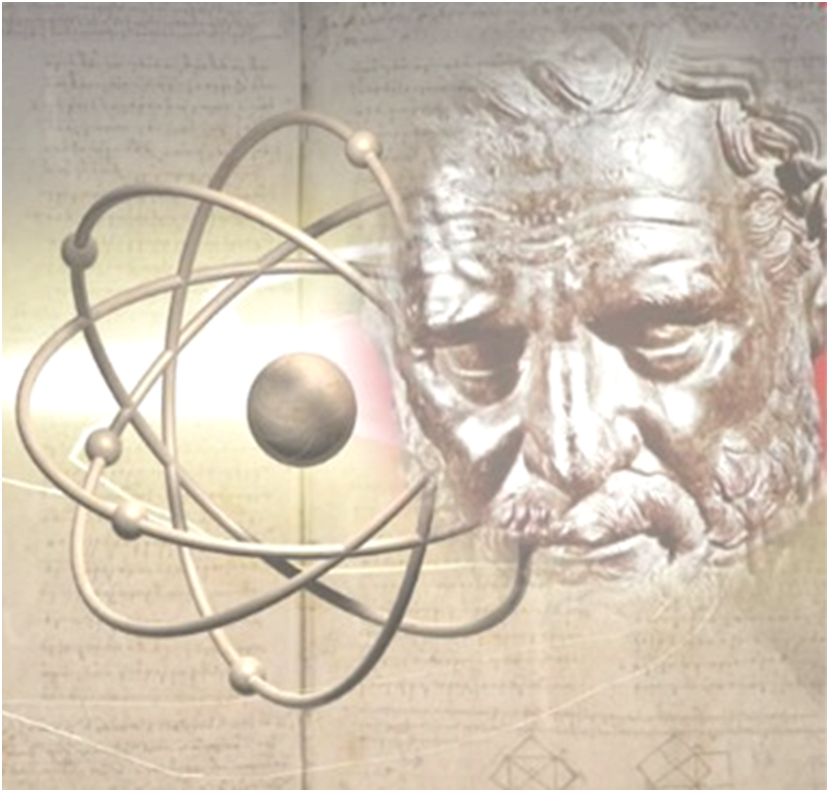 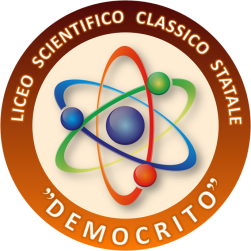 DOCUMENTO DELLA CLASSEV AIndirizzo SCIENTIFICOANNO SCOLASTICO 2021/2022IndicePREMESSAPRESENTAZIONE DEL LICEO “DEMOCRITO”Per conoscere nel dettaglio la storia e gli obiettivi che hanno caratterizzato in questi anni il nostro Liceo, rimandiamo alla lettura del PTOF e alla consultazione del nostro sito web. Per le singole materie si rimanda, oltre che alle relazioni e ai programmi inseriti nel presente documento, alle programmazioni di dipartimento pubblicate sul sito. Si fornisce tuttavia in questa sede una sintetica presentazione della nostra scuola che speriamo possa essere utile per un primo orientamento. Il Liceo Statale Classico e Scientifico “Democrito” si trova nel X Municipio di Roma, nel quartiere di Casalpalocco. Ospita oltre 1000 studenti provenienti da Casalpalocco, Axa, Infernetto, Acilia, Dragona, Madonnetta, Malafede e numerose altre zone di nuovo insediamento. Attualmente ospita 52 classi, attualmente distribuite su tre sedi (una centrale, viale Prassilla 79, e due succursali). Dall’anno scolastico 2010-2011, con l’avvio nazionale del Nuovo Ordinamento, sono stati attivati gli indirizzi Scientifico e Classico. Dall’anno scolastico 2014/15 è stata introdotta una autonoma proposta di “Bilinguismo”, articolata in percorsi di ‘English Plus’ e percorsi ESAC, finalizzati al conseguimento di certificazioni di competenza disciplinare in lingua inglese e di certificazioni internazionali di competenza di Lingua straniera.  Dall’anno scolastico 2014/15, per le sole classi quinte, sono stati attivati percorsi di insegnamento di una DNL (Disciplina Non Linguistica) in lingua inglese, secondo la metodologia CLIL (Content and Language Integrated Learning), come previsto dalla normativa nazionale. Gli obiettivi formativi prioritari del Liceo “Democrito” partono dalla profonda convinzione che la conoscenza sia bene comune e base del progetto di rinnovamento sociale e ricostruzione democratica ed etica del Paese.  Crediamo altresì nel ruolo formativo essenziale rivestito dalla scuola nella trasmissione della conoscenza e nella sua capacità non solo di innalzare i livelli di istruzione e le competenze delle studentesse e degli studenti, ma soprattutto di educarli ad essere cittadini del mondo istruiti, liberi, consapevoli e responsabili, aperti alle tematiche sovranazionali e globali. Al fine di adempiere a questi compiti nel migliore dei modi, l’Istituto è fortemente impegnato a realizzare una scuola aperta, quale laboratorio permanente di ricerca, sperimentazione e innovazione didattica, di partecipazione e di educazione alla cittadinanza attiva; contrastare le diseguaglianze socio-culturali e territoriali,  prestando particolare attenzione alle tematiche dell’inclusione e dell’integrazione;  garantire il diritto allo studio, le pari opportunità di successo formativo e di istruzione permanente dei cittadini. 1. INSEGNAMENTI E QUADRO ORARIO ANNUALE LICEO SCIENTIFICO* Le lezioni di Scienze comprenderanno nei vari anni Biologia, Chimica e Scienze della Terra.2. IL PROFILO CULTURALE, EDUCATIVO E PROFESSIONALE DEI LICEI (PECUP)Si riporta, di seguito, il testo normativo (Allegato A del decreto legislativo 17 ottobre 2005, n. 226) del PROFILO CULTURALE, EDUCATIVO E PROFESSIONALE DEI LICEI, in quanto punto di riferimento imprescindibile PER L’INDIVIDUAZIONE degli obiettivi in termine di competenze, conoscenze e abilità nella progettazione didattica disciplinare e trasversale “I percorsi liceali forniscono allo studente gli strumenti culturali e metodologici per unacomprensione approfondita della realtà, affinché egli si ponga, con atteggiamento razionale, creativo, progettuale e critico, di fronte alle situazioni, ai fenomeni e ai problemi, ed acquisisca conoscenze, abilità e competenze sia adeguate al proseguimento degli studi di ordine superiore, all’inserimento nella vita sociale e nel mondo del lavoro, sia coerenti con le capacità e le scelte personali”. (art. 2 comma 2 del regolamento recante “Revisione dell’assetto ordinamentale, organizzativo e didattico dei licei…”).Per raggiungere questi risultati occorre il concorso e la piena valorizzazione di tutti gli aspetti del lavoro scolastico:- lo studio delle discipline in una prospettiva sistematica, storica e critica;- la pratica dei metodi di indagine propri dei diversi ambiti disciplinari;- l’esercizio di lettura, analisi, traduzione di testi letterari, filosofici, storici, scientifici,saggistici e di interpretazione di opere d’arte;- l’uso costante del laboratorio per l’insegnamento delle discipline scientifiche;- la pratica dell’argomentazione e del confronto;- la cura di una modalità espositiva scritta ed orale corretta, pertinente, efficace e personale;- l‘uso degli strumenti multimediali a supporto dello studio e della ricerca.Si tratta di un elenco orientativo, volto a fissare alcuni punti fondamentali e imprescindibili che solo la pratica didattica è in grado di integrare e sviluppare.La progettazione delle istituzioni scolastiche, attraverso il confronto tra le componenti della comunità educante, il territorio, le reti formali e informali, che trova il suo naturale sbocco nel Piano dell’offerta formativa; la libertà dell’insegnante e la sua capacità di adottare metodologie adeguate alle classi e ai singoli studenti sono decisive ai fini del successo formativo.Il sistema dei licei consente allo studente di raggiungere risultati di apprendimento in parte comuni, in parte specifici dei distinti percorsi. La cultura liceale consente di approfondire e sviluppare conoscenze e abilità, maturare competenze e acquisire strumenti nelle aree metodologica, logico argomentativa, linguistica e comunicativa, storico-umanistica, scientifica, matematica e tecnologica.Risultati di apprendimento comuni a tutti i percorsi licealiA conclusione dei percorsi di ogni liceo gli studenti dovranno:1. Area metodologicaAver acquisito un metodo di studio autonomo e flessibile, che consenta di condurre ricerche e approfondimenti personali e di continuare in modo efficace i successivi studi superiori, naturale prosecuzione dei percorsi liceali, e di potersi aggiornare lungo l’intero arco della propria vita.Essere consapevoli della diversità dei metodi utilizzati dai vari ambiti disciplinari ed essere in grado valutare i criteri di affidabilità dei risultati in essi raggiunti.Saper compiere le necessarie interconnessioni tra i metodi e i contenuti delle singole discipline.2. Area logico-argomentativaSaper sostenere una propria tesi e saper ascoltare e valutare criticamente le argomentazioni altrui.Acquisire l’abitudine a ragionare con rigore logico, ad identificare i problemi e a individuare possibili soluzioni.Essere in grado di leggere e interpretare criticamente i contenuti delle diverse forme di comunicazione.3. Area linguistica e comunicativaPadroneggiare pienamente la lingua italiana e in particolare: o dominare la scrittura in tutti i suoi aspetti, da quelli elementari (ortografia e morfologia) a quelli più avanzati (sintassi complessa, precisione e ricchezza del lessico, anche letterario e specialistico), modulando tali competenze a seconda dei diversi contesti e scopi comunicativi; o saper leggere e comprendere testi complessi di diversa natura, cogliendo le implicazioni e le sfumature di significato proprie di ciascuno di essi, in rapporto con la tipologia e il relativo contesto storico e culturale; o curare l’esposizione orale e saperla adeguare ai diversi contesti.Aver acquisito, in una lingua straniera moderna, strutture, modalità e competenze comunicative corrispondenti almeno al Livello B2 del Quadro Comune Europeo di Riferimento.Saper riconoscere i molteplici rapporti e stabilire raffronti tra la lingua italiana e altre lingue moderne e antiche.Saper utilizzare le tecnologie dell’informazione e della comunicazione per studiare, fare ricerca, comunicare. 4. Area storico-umanisticaConoscere i presupposti culturali e la natura delle istituzioni politiche, giuridiche, sociali ed economiche, con riferimento particolare all’Italia e all’Europa, e comprendere i diritti e i doveri che caratterizzano l’essere cittadini.Conoscere, con riferimento agli avvenimenti, ai contesti geografici e ai personaggi più importanti, la storia d’Italia inserita nel contesto europeo e internazionale, dall’antichità sino ai giorni nostri.Utilizzare metodi (prospettiva spaziale, relazioni uomo-ambiente, sintesi regionale), concetti (territorio, regione, localizzazione, scala, diffusione spaziale, mobilità, relazione, senso del luogo...) e strumenti (carte geografiche, sistemi informativi geografici, immagini, dati statistici, fonti soggettive) della geografia per la lettura dei processi storici e per l’analisi della società contemporanea.Conoscere gli aspetti fondamentali della cultura e della tradizione letteraria, artistica, filosofica, religiosa italiana ed europea attraverso lo studio delle opere, degli autori e delle correnti di pensiero più significativi e acquisire gli strumenti necessari per confrontarli con altre tradizioni e culture.Essere consapevoli del significato culturale del patrimonio archeologico, architettonico e artistico italiano, della sua importanza come fondamentale risorsa economica, della necessità di preservarlo attraverso gli strumenti della tutela e della conservazione.Collocare il pensiero scientifico, la storia delle sue scoperte e lo sviluppo delle invenzioni tecnologiche nell’ambito più vasto della storia delle idee.Saper fruire delle espressioni creative delle arti e dei mezzi espressivi, compresi lo spettacolo, la musica, le arti visive.Conoscere gli elementi essenziali e distintivi della cultura e della civiltà dei paesi di cui si studiano le lingue.5. Area scientifica, matematica e tecnologicaComprendere il linguaggio formale specifico della matematica, saper utilizzare le procedure tipiche del pensiero matematico, conoscere i contenuti fondamentali delle teorie che sono alla base della descrizione matematica della realtà.Possedere i contenuti fondamentali delle scienze fisiche e delle scienze naturali (chimica, biologia, scienze della terra, astronomia), padroneggiandone le procedure e i metodi di indagine propri, anche per potersi orientare nel campo delle scienze applicate.Essere in grado di utilizzare criticamente strumenti informatici e telematici nelle attività di studio e di approfondimento; comprendere la valenza metodologica dell’informatica nella formalizzazione e modellizzazione dei processi complessi e nell’individuazione di procedimenti risolutivi.LICEO SCIENTIFICO“Il percorso del liceo scientifico è indirizzato allo studio del nesso tra cultura scientifica e tradizione umanistica. Favorisce l’acquisizione delle conoscenze e dei metodi propri della matematica, della fisica e delle scienze naturali. Guida lo studente ad approfondire e a sviluppare le conoscenze e le abilità e a maturare le competenze necessarie per seguire lo sviluppo della ricerca scientifica e tecnologica e per individuare le interazioni tra le diverse forme del sapere, assicurando la padronanza dei linguaggi, delle tecniche e delle metodologie relative, anche attraverso la pratica laboratoriale” (art. 8 comma 1).Gli studenti, a conclusione del percorso di studio, oltre a raggiungere i risultati di apprendimento comuni, dovranno:- aver acquisito una formazione culturale equilibrata nei due versanti linguistico-storico-filosofico e scientifico; comprendere i nodi fondamentali dello sviluppo del pensiero, anche in dimensione storica, e i nessi tra i metodi di conoscenza propri della matematica e delle scienze sperimentali e quelli propri dell’indagine di tipo umanistico;- saper cogliere i rapporti tra il pensiero scientifico e la riflessione filosofica;- comprendere le strutture portanti dei procedimenti argomentativi e dimostrativi della matematica, anche attraverso la padronanza del linguaggio logico-formale; usarle in particolare nell’individuare e risolvere problemi di varia natura;- saper utilizzare strumenti di calcolo e di rappresentazione per la modellizzazione e la risoluzione di problemi;- aver raggiunto una conoscenza sicura dei contenuti fondamentali delle scienze fisiche e naturali (chimica, biologia, scienze della terra, astronomia) e, anche attraverso l’usosistematico del laboratorio, una padronanza dei linguaggi specifici e dei metodi di indagine propri delle scienze sperimentali;- essere consapevoli delle ragioni che hanno prodotto lo sviluppo scientifico e tecnologico nel tempo, in relazione ai bisogni e alle domande di conoscenza dei diversi contesti, con attenzione critica alle dimensioni tecnico-applicative ed etiche delle conquiste scientifiche, in particolare quelle più recenti;- saper cogliere la potenzialità delle applicazioni dei risultati scientifici nella vita quotidiana.3. IL CONSIGLIO DI CLASSEIl Consiglio di classe è abitualmente composto da 9 docenti, che hanno mantenuto una continuità nelle discipline di pertinenza nel corso dell’intero triennio, come si evince dal seguente quadro sintetico:Il Consiglio di Classe è stato coordinato dalla prof.ssa Stefania Gioffrè , mentre la prof.ssa Emanuela Chiti ha svolto le mansioni di segretario. Si allegano al cartaceo le firme dei docenti.ANNO SCOLASTICO 2021/2022COORDINATORE: Prof. ssa Stefania GioffrèRoma, 15 maggio 2022Il Dirigente Scolastico Prof.ssa Angela Gadaleta____________________4. PROFILO DELLA CLASSELa classe V A è costituita da 21 alunni. Il gruppo classe si è modificato secondo seguente il quadro di riepilogo nel triennio:L’ordinamento del corso specifico di studi è quello previsto per lo scientifico tradizionale, per il quale si rimanda al POF e PTOF di Istituto e ai punti successivi di questo stesso Documento di Classe.La classe nel corso degli anni si è sempre distinta per serietà ed impegno ed è riuscita alla fine a maturare la consapevolezza giusta, chiaramente in diverse misure, per  affrontare le nuove richieste formative, adeguando così i ritmi di studio e la qualità di impegno necessari. La situazione epidemiologica, che ha caratterizzato l’intero triennio, ha chiaramente inciso negativamente sul gruppo classe, pur tuttavia, alcuni ragazzi hanno mantenuto un rendimento costante attestandosi anche su valori ottimi, mentre un’altra  parte della classe, sebbene abbia espresso un impegno più discontinuo, è comunque riuscita a raggiungere risultati complessivamente più che soddisfacenti. Il gruppo restante ha incontrato delle difficoltà a causa di carenze oggettive e/o pregresse, ma soprattutto a causa di un non adeguato impegno a casa. Il dialogo didattico-educativo è sempre stato nel complesso buono con tutti i docenti.5. PROGRAMMAZIONE EDUCATIVA E DIDATTICA DEL CONSIGLIO DI CLASSEGli obiettivi formativi generali stabiliti dal Consiglio di Classe, sia quelli educativi che quelli didattici trasversali, fanno riferimento agli obiettivi esposti nel piano di offerta formativa generale della scuola (PTOF) e sono esposti in sintesi anche nei documenti di programmazione allegati ai verbali di insediamento di inizio anno. Discorso analogo valga per i criteri di verifica e valutazione e le metodologie.5a. OBIETTIVI EDUCATIVI E FORMATIVI COMUNI.Si riporta qui una sintesi degli “Obiettivi educativi e formativi comuni” o trasversali che il CdC ha tenuto presente nel percorso scolastico degli alunni.Obiettivi comportamentali:educare al rispetto di se stessi, degli altri, delle norme di convivenza;promuovere la cultura del dovere accanto a quella del diritto;partecipare ad uno sviluppo armonico della personalità;stimolare la riflessione sulla dimensione spirituale dell’uomo;promuovere la capacità dialettica e di soluzione pacifica dei conflitti;promuovere l’educazione alla salute, alla legalità, alla democrazia, all’affermazione dei diritti umani, all’interculturalità, al rispetto dell’ambiente;promuovere la consapevolezza della responsabilità delle scelte individuali e della corresponsabilità nel sociale;formare alla democratica cittadinanza europea ed interculturale;formare persone consapevoli della realtà complessa che le circonda, che abbiano acquisito strumenti di decodificazione, di comunicazione e di autonomia critica tali da renderli soggetti attivi nel sociale.Obiettivi formativi trasversali:sviluppare/potenziare la motivazione all’apprendimento, caratterizzata da pluralità di interessi;educare al rispetto degli impegni, alla collaborazione con i compagni e con gli adulti;promuovere la capacità progettuale, la capacità di organizzazione ed autonomia nel lavoro;promuovere la capacità di utilizzare le competenze acquisite per risolvere situazioni problematiche;rafforzare il metodo di studio per conseguire autonomia nel lavoro, senso critico, autocritica.Obiettivi cognitivi trasversali:acquisire le conoscenze delle varie discipline;pervenire alla duttilità nell’uso dei diversi codici della comunicazione;esporre in forma chiara e corretta, con lessico ricco ed articolato adeguato alle varie discipline;produrre, in lingua straniera, testi orali e scritti corretti di tipo descrittivo, espositivo ed argomentativi sulla base di mappe concettuali organiche;decodificare e valutare testi sia letterari sia scientifici, anche nella/e lingua/e straniera/e;mettere in relazione eventi storico-filosofici, letterari, artistici, scientifici, religiosi;utilizzare, l’analisi del presente, categorie desunte dallo studio dei fatti storico-filosofici, artistici, letterari, scientifici, religiosi;sviluppare un ragionamento matematico con rigore logico, strategia di calcolo e linguaggio appropriato;discernere una situazione problematica attraverso modelli matematicidistinguere tra realtà e modelli interpretativi della stessa;utilizzare le tecnologie come strumento implementante lo studio, la comunicazione, la ricerca;cogliere e leggere la complessità di un evento analizzandone gli aspetti politici, economici, scientifici;comprendere l’importanza della ricerca come metodo di indagine della realtà;comprendere l’importanza della ricerca scientifica e tecnologica per la sua ricaduta sugli standard di vita;acquisire consapevolezza del proprio percorso formativo, sostenuto da argomentazioni e categorie, desunte dallo studio storico-filosofico, letterario, artistico e scientifico, religioso.Gli obiettivi disciplinari specifici sono espressi nella sezione del documento dedicata alle relazioni e ai programmi svolti. 5b. METODOLOGIA E STRUMENTI DIDATTICI IN PRESENZA E A DISTANZAIl Consiglio di Classe ha ritenuto indispensabile che tutti i docenti mantenessero una serie di atteggiamenti comuni, allo scopo di rendere più incisiva l’azione educativa. In particolare ha sottolineato l’importanza di: Stimolare la partecipazione, promuovendo l’attenzione, la responsabilità, l’interesse e la motivazione allo studioIncoraggiare la fiducia nelle proprie possibilitàConsentire l’espressione di opinioni diverse dalle proprie Effettuare richiami all’attualità, ove possibile Favorire l’autovalutazione e l’autonomia nell’esecuzione dei compiti Fornire chiare indicazioni sul metodo con cui affrontare i compiti assegnati Chiarire le modalità di valutazione delle verifiche.Il Consiglio di Classe ha seguito le seguenti metodologie e utilizzato i seguenti strumenti didattici in presenza, riadattando le une e gli altri nella fase di didattica a distanza (cfr. oltre): lezioni di diversa natura (frontali, dialogate, riassuntive, di problematizzazione, ecc.); rinforzo dei prerequisiti e riproposta dei contenuti più complessi;introduzione alla specifica terminologia disciplinare e ad un utilizzo rigoroso del linguaggio attraverso chiarimenti lessicali e la correzione sistematica degli usi linguistici impropri;illustrazione ed analisi delle procedure logiche impiegate; proposta di quadri interpretativi generali che guidino la ricostruzione e la contestualizzazione dei temi di studio;illustrazione delle fondamentali connessioni interdisciplinari relative agli argomenti più rilevanti del programma; stimolo alla problematizzazione e all’attualizzazione degli argomenti di studio; stimolo ad un uso responsabile delle opportunità di confronto, conoscenza e analisi della realtà offerte dalla scuola per la partecipazione alla vita sociale;realizzazione di percorsi multimediali; utilizzo di strumenti didattici diversificati (manuali, documenti, computer, pptx, carte e mappe, blog ecc.);eventuale intervento di esperti esterni. Oltre alla piattaforma Google Classroom, per assicurare la frequenza di alunni in isolamento certificato dovuto al trattamento del Covid-19, si sono attivate per tutte le discipline lezioni in videoconferenza su Google Meet. 5c. VERIFICA E VALUTAZIONE IN PRESENZAIl Consiglio di Classe riguardo alla valutazione fa proprie le linee guide riportate nel PTOF della Liceo “Democrito” e quanto è stato deciso e definito nei singoli dipartimenti per materia (Programmazione di Dipartimento), facendo riferimento al quadro degli “Obiettivi” già esposto, di cui si riassumono qui di seguito quelli cognitivi trasversali per Conoscenze/Competenze/Capacità.Obiettivi cognitivi trasversali per Competenze-Conoscenze-Capacità:1. Conoscenze Conoscenza dei contenuti disciplinari fondamentali Conoscenza dei linguaggi specifici delle diverse discipline Conoscenza delle procedure logico-conoscitive 2. Competenze Competenze relative al metodo di studio (saper organizzare con ordine una procedura di lavoro, saper utilizzare il tempo a disposizione, saper riflettere sul procedimento utilizzato, saper prendere appunti, saper integrare appunti e libro di testo) Competenze di analisi e di sintesi (possedere gli strumenti per interpretare fatti, fenomeni e problemi, saper trarre conclusioni coerenti) Competenze linguistiche (usare un registro linguistico corretto e rigoroso in base alle diverse tipologie di scrittura o ai diversi argomenti) Competenze nel contestualizzare le questioni esaminate Competenze nell’argomentare (gli aspetti centrali di un’opera, i caratteri essenziali di un’epoca, l’organizzazione formale e contenutistica di un problema, la struttura di un’opera d’arte ecc.) 3. Capacità Capacità di decodificare e produrre testi Capacità di applicare le procedure logiche acquisite Capacità di individuare il modello funzionale alla soluzione di un problema Capacità di operare collegamenti in ambito disciplinare ed interdisciplinare Capacità di rielaborare correttamente ed approfondire in modo autonomo critico le situazioni complesse Per gli obiettivi didattici e i criteri valutativi specifici di ciascuna disciplina si rinvia alla programmazione dei singoli docenti e dei gruppi d’area.Pertanto, al fine della valutazione delle prove si terranno presenti i seguenti elementi: conoscenza dei contenuti;organizzazione del lavoro;comprensione dei contenuti; competenze comunicative;rielaborazione personale;approfondimenti e capacità di problematizzazione; originalità.Le prove scritte e orali sono mirate a valutare il livello di conoscenza ed approfondimento di ogni singolo allievo in ogni singola disciplina. Al fine di preparare adeguatamente alle prove di esame sono state perciò somministrati diversi tipi di verifiche (prove orali individuali, prove scritte tradizionali, domande a risposta chiusa o aperta, test, esercizi di problem solving, relazioni, schede a compilazione).Le famiglie sono state tenute informate dei risultati degli studenti attraverso la pagella quadrimestrale e i colloqui sia antimeridiani che pomeridiani; nei casi di insufficienze persistenti attraverso specifici inviti a colloquio con il singolo docente della disciplina o in casi più complessi anche con il coordinatore di classe. I criteri per la quantificazione dei crediti scolastici e formativi sono i medesimi espressi nel PTOF della scuola.Ogni dipartimento, data la diversità fra le discipline, ha definito le modalità di verifica da utilizzare anche nel corso della DDI, mentre per la valutazione si è fatto riferimento a quanto deliberato nel PTOF.5d. ATTIVITÀ DI RECUPERO Le attività di recupero sono state eseguite seguendo le linee guida del PTOF ovvero pausa didattica, recupero in itinere, corsi di recupero e sportelli in modalità a distanza. 5e. PERCORSI PER LE COMPETENZE TRASVERSALI E L’ORIENTAMENTO (L. 145/2018)In conformità alla normativa prevista dalla L. 107 sulle attività di Alternanza Scuola lavoro nel triennio dei Licei, rinominate PERCORSI PER LE COMPETENZE TRASVERSALI E L’ORIENTAMENTO dalla recente l.145/2018, la classe ha svolto numerose attività in tale ambito nel corso dei tre anni di corso. In alcuni casi ha partecipato la classe nella sua interezza, in altri l’adesione è stata per gruppi più ristretti o individuale. Le finalità dei percorsi scelti fanno riferimento agli obiettivi indicati dalla normativa nazionale e a quelli specifici individuati dal nostro Istituto coerentemente al profilo dei Licei Scientifico e/o Classico e ai valori prioritari espressi nel PTOF. Al perseguimento delle competenze trasversali che costituiscono l’elemento portante dell’attività PCTO, ovvero lo sviluppo delle abilità comunicative, sociali, organizzative, il liceo “Democrito” ha affiancato l’orientamento verso ambiti chiave legati a diverse aree professionali - scientifica, informatica, medica, giuridica, umanistica, linguistica etc. -, ma ha puntato anche sul settore del volontariato. All’interno di questo quadro, si segnalano in particolare per la specifica classe in questione i seguenti percorsi:PROGETTI PCTOLe ore di PCTO riconosciute per l’attività sportiva Atleti Alto Livello sono state attribuite seguendo la normativa e le indicazioni ministeriali in materia, che riconoscono a tali contesti una particolare valenza per l’acquisizione delle competenze trasversali: sociali, comunicative, organizzative.5f. PERCORSI DI CITTADINANZA E COSTITUZIONEL’insegnamento di Cittadinanza e Costituzione afferisce alle discipline dell’area storico-geografica e storico-sociale, ma le competenze che mira a sviluppare lo rendono trasversale a tutte le discipline e all’intera progettualità della scuola, in quanto lo sviluppo delle competenze in materia di cittadinanza attiva e democratica avviene “attraverso la valorizzazione all'educazione interculturale e alla pace, il rispetto delle differenze e il dialogo tra le culture, il sostegno dell'assunzione di responsabilità, nonché della solidarietà' e della cura dei beni comuni e della consapevolezza dei diritti e dei doveri, potenziamento delle conoscenze in materia giuridica ed economico - finanziaria e di educazione alla auto-imprenditorialità” (L. 107/2015 art. 1, Comma 7 d).Le competenze di cittadinanza attiva sono di natura civica e sociale: All’interno di questo quadro, si segnalano in particolare per la specifica classe in questione i seguenti percorsi:Esperienze della classe 5 A nell’ambito di Cittadinanza e CostituzioneInglese: La Magna Carta e la nascita della monarchia parlamentare inglese.Storia   : Oro, fuoco e forca: la peste del ‘300 e le odierne pandemie.5g. EDUCAZIONE CIVICASecondo quanto riportato nelle Linee guida per l’insegnamento dell’Educazione civica e nel PTOF d’Istituto, gli studenti, a conclusione del secondo ciclo del sistema educativo di istruzione e di formazione devono:Avere acquisito nozioni e competenze relative all’Educazione stradale.Conoscere le norme e le regole relative all’emergenza Covid19.Conoscere l’organizzazione costituzionale ed amministrativa del nostro Paese per rispondere ai propri doveri di cittadino ed esercitare con consapevolezza i propri diritti politici a livello territoriale e nazionale. Conoscere i valori che ispirano gli ordinamenti comunitari e internazionali, nonché i loro compiti e funzioni essenziali Essere consapevoli del valore e delle regole della vita democratica anche attraverso l’approfondimento degli elementi fondamentali del diritto che la regolano, con particolare riferimento al diritto del lavoro. Esercitare correttamente le modalità di rappresentanza, di delega, di rispetto degli impegni assunti e fatti propri all’interno di diversi ambiti istituzionali e sociali. Partecipare al dibattito culturale. Cogliere la complessità dei problemi esistenziali, morali, politici, sociali, economici e scientifici e formulare risposte personali argomentate. Prendere coscienza delle situazioni e delle forme del disagio giovanile ed adulto nella società contemporanea e comportarsi in modo da promuovere il benessere fisico, psicologico, morale e sociale. Rispettare l’ambiente, curarlo, conservarlo, migliorarlo, assumendo il principio di responsabilità. Adottare i comportamenti più adeguati per la tutela della sicurezza propria, degli altri e dell’ambiente in cui si vive, in condizioni ordinarie o straordinarie di pericolo, curando l’acquisizione di elementi formativi di base in materia di primo intervento e protezione civile. Perseguire con ogni mezzo e in ogni contesto il principio di legalità e di solidarietà dell’azione individuale e sociale, promuovendo principi, valori e abiti di contrasto alla criminalità organizzata e alle mafie. Esercitare i principi della cittadinanza digitale, con competenza e coerenza rispetto al sistema integrato di valori che regolano la vita democratica. Compiere le scelte di partecipazione alla vita pubblica e di cittadinanza coerentemente agli obiettivi di sostenibilità sanciti a livello comunitario attraverso l’Agenda 2030 per lo sviluppo sostenibile. Operare a favore dello sviluppo eco-sostenibile e della tutela delle identità e delle eccellenze produttive del Paese. Rispettare e valorizzare il patrimonio culturale e dei beni pubblici comuni.In osservanza alle disposizioni contenute nelle Linee guida per l’insegnamento dell’Educazione civica, adottate in applicazione della Legge del 20 agosto 2019, n. 92, l’insegnamento della disciplina è stato attribuito in contitolarità a più docenti, competenti per i diversi obiettivi/risultati di apprendimento condivisi in sede di programmazione dal Consiglio di classe. Il Consiglio di classe ha deciso l’organizzazione temporale delle singole discipline, garantendo un congruo numero di valutazioni nel primo e nel secondo quadrimestre e ha proposto, tramite il coordinatore di classe, il voto finale della disciplina. 5h. PROGETTI E ATTIVITÀ INTEGRATIVEL’offerta formativa, individuata nelle linee del P.T.O.F., si è ampliata, per quando è stato possibile, al fine di poter arricchire lo svolgimento dei programmi, finalizzando ogni attività alla crescita personale dell’individuo. Si segnalano pertanto:MAKE IT EASY CHALLENGEBREAKTHROUGH JUNIOR CHALLENGEOLIMPIADI DI MATEMATICA“RACCONTARE…SCRIVENDO”  : Concorso letterario ispirato dalle tematiche di Leopardi .5i. INSEGNAMENTO DISCIPLINA NON LINGUISTICA IN LINGUA STRANIERA CON METODOLOGIA CLILPer quanto riguarda i percorsi CLIL previsti dalla normativa, è stato concordato a livello di Istituto e di Dipartimenti di coinvolgere le discipline Disegno e Storia dell’Arte e Inglese. Titolo: “MAGRITTE AND A BOWLER HAT”5l. RAPPORTI CON LE FAMIGLIE I colloqui con i genitori sono avvenuti previa prenotazione nelle ore settimanali stabilite per ciascun docente; in casi particolari e urgenti si è concordato con il genitore un appuntamento personale in altro orario. Sono state previste due udienze pomeridiane con la presenza di tutti i docenti.Il Coordinatore ha invitato soprattutto i rappresentanti a comunicare nel più breve tempo possibile eventuali problemi che si ritengono urgenti. Inoltre, il Coordinatore ha preso contatto con i genitori nei casi di dinamiche comportamentali inadeguate e/o di grave carenza nell’apprendimento degli studenti, sia attraverso comunicazione controfirmata dai genitori sia attraverso convocazioni a colloquio specifico.Il rapporto scuola-famiglia è proseguito costantemente anche durante la DDI, attraverso le modalità offerte dagli strumenti in remoto nelle loro varie forme (RE, colloqui in videochiamata, mail, telefono, etc.).GRIGLIE DI VALUTAZIONELICEO SCIENTIFICO DEMOCRITOPRIMA PROVA - ITALIANO TIP. ATIP. BTIP. CSECONDA PROVA - MAT/FISCOLLOQUIOLICEO STATALE DEMOCRITO - ESAMI DI STATO A.S. 2021/2022COMMISSIONE N. ..............  CLASSE........................CORSO......................PRIMA PROVA ITALIANO Griglia di valutazione per l’attribuzione dei punteggi(TIP A)CANDIDATO/A....................................................................................…LEGENDA: N=NULLO G=GRAVEMENTE INSUFFICIENTE  I=INSUFFICIENTE M=MEDIOCRE S=SUFFICIENTE   D=DISCRETO B=BUONO O=OTTIMOLICEO STATALE DEMOCRITO - ESAMI DI STATO A.S. 2021/2022COMMISSIONE N.  ........ CLASSE........................CORSO......................PRIMA PROVA ITALIANO  Griglia di valutazione per l’attribuzione dei punteggi(TIP B)CANDIDATO/A....................................................................................…LEGENDA: N=NULLO G=GRAVEMENTE INSUFFICIENTE  I=INSUFFICIENTE M=MEDIOCRE S=SUFFICIENTE   D=DISCRETO B=BUONO O=OTTIMOLICEO STATALE DEMOCRITO - ESAMI DI STATO A.S. 2021/2022COMMISSIONE N. ................................. CLASSE...............CORSO.............PRIMA PROVA ITALIANO  Griglia di valutazione per l’attribuzione dei punteggiTIP CCANDIDATO/A..................................................................................…LEGENDA: N=NULLO G=GRAVEMENTE INSUFFICIENTE  I=INSUFFICIENTE M=MEDIOCRE S=SUFFICIENTE   D=DISCRETO B=BUONO O=OTTIMOLiceo Classico e Scientifico “Democrito” Griglia di valutazione Seconda Prova SCIENTIFICO  Esame di Stato 2021-2022Commissione n. _________                                                                                          Classe ______CANDIDATO/A..................................................................................…Liceo Classico e Scientifico “Democrito” Griglia di valutazione colloquio orale (O.M. n. 65/2022) Esame di Stato 2021-2022 – Commissione n. ________ _  Classe ______CANDIDATO/A __________________________________________La Commissione assegna fino ad un massimo di venticinque punti, tenendo a riferimento indicatori, livelli, descrittori e punteggi di seguito indicati.TABELLE DI CONVERSIONE(O.M. n. 65/2022)RELAZIONI E PROGRAMMIANNO SCOLASTICO 2021/2022ITALIANO                            Docente: FRANCESCA GUARINI PROFILO DELLA CLASSE                                                                       La classe, seguita sin dal terzo anno di liceo, ha mostrato un atteggiamento responsabile, corretto e consono all'ambiente scolastico. Durante il corrente anno scolastico ha seguito le lezioni con continuità sia nella frequenza scolastica che nell’impegno. OBIETTIVI DISCIPLINARI Conoscenze: attraverso la lettura, il commento e la riflessione sui testi autoriali, si è stimolato l’apprendimento di conoscenze relative ai contesti culturali e alle produzioni letterarie.Competenze: il lavoro didattico ha perseguito essenzialmente gli obiettivi di potenziare le competenze linguistiche ed espressive.Capacità: le attività proposte hanno mirato a sviluppare le capacità di analisi e di sintesi. Si sono stimolate le riflessioni personali, alla base del pensiero critico.METODI E STRUMENTISi è sempre cercato il coinvolgimento diretto degli studenti, limitando le lezioni frontali a favore di lezioni partecipate, attività in classe, flipped classroom, visione di filmati, lettura di libri e attività digitali per gli approfondimenti.MODALITA’ DI VERIFICA/ RECUPEROSono state predisposte verifiche con le seguenti modalità: verifiche scritte sulla base delle tipologie d’esame, questionari a risposta aperta, trattazione sintetica di argomenti, interrogazioni orali e presentazioni digitali utilizzando le funzioni di Google classroom. Per gli alunni in difficoltà, sono state messe in atto procedure di recupero in itinere, stimolando anche la responsabilizzazione verso un impegno maggiore e offrendo suggerimenti per migliorare il metodo di lavoro.CRITERI DI VALUTAZIONE Per le valutazioni sono state utilizzate le griglie comuni di correzione (pubblicate nella Programmazione del Dipartimento Lettere Triennio sul sito web del Liceo). Inoltre, sono stati considerati altri criteri quali la partecipazione attiva al dialogo educativo, l'attenzione e l'interesse durante le lezioni, la costanza nello svolgimento del lavoro assegnato e il rispetto degli impegni concordati. Durante eventuali periodi di didattica a distanza, si sono attivate le videolezioni che hanno offerto ulteriori spunti di valutazione del processo di insegnamento e di apprendimento, in relazione alla partecipazione attiva, all’impegno ed al rispetto delle richieste.OBIETTIVI RAGGIUNTILa maggioranza degli studenti ha conseguito un livello buono di preparazione. Alcuni studenti, in possesso di adeguate capacità espressive, hanno consolidato le loro abilità sia nell'ambito dello scritto che dell'orale, rispondendo in modo soddisfacente alle richieste dell’insegnante.        PROGRAMMA di ITALIANOG. Leopardi e il Romanticismo La vita e le opere Dal pessimismo al progressismo La teoria del piacere (dallo Zibaldone di pensieri) L’infinito (dai Canti) La sera del dì di festa (dai Canti) Alla luna (dai Canti) A Silvia (dai Canti) La quiete dopo la tempesta (dai Canti) La ginestra (dai Canti) I movimenti letterari dell’Ottocento: Manzonismo, Scapigliatura, Naturalismo e Verismo E. De Amicis Selezione di brani da CuoreC. CollodiIl paese dei balocchi (da Le avventure di Pinocchio) Il grillo parlante (da Le avventure di Pinocchio) E. PragaPreludio A. BoitoL’alfier neroI.U. Tarchetti Una donna bruttissima (da Fosca)G. VergaLa vita, le opere e lo stile linguisticoLa religione della famiglia e l’ideale dell’ostrica Selezione di brani dalle NovelleLa prefazione ai Malavoglia (da I Malavoglia) L’inizio dei Malavoglia (da I Malavoglia) Il naufragio della Provvidenza (da I Malavoglia) Due visioni del mondo a confronto (da I Malavoglia) L’addio di ‘Ntoni (da I Malavoglia) La nascita della poesia moderna in Italia: G. Carducci Il ruolo del poeta-vate Alla stazione in una mattina d’autunno (da Odi barbare)Nevicata (da Odi barbare) Il Decadentismo e il Simbolismo nei generi letterari G. Pascoli La vita tra “nido” e poesia La poetica del “fanciullino” Myricae tra tradizione e sperimentalismo X Agosto Temporale Il lampo e la morte del padre Il tuono G. d’Annunzio La vita, le opere e le vicende politiche L’estetizzazione della vita e Il piacere La pioggia nel pineto (da Alcyone) La poesia del Novecento: i Crepuscolari, i Vociani, il Futurismo e confronto tra poeti sulle tematiche affrontate e sulle scelte di stile F. T. Marinetti Manifesto tecnico della letteratura futurista Bombardamento da Zang tumb tumbU. SabaTriesteCittà vecchiaAmaiMio padre è stato per me “l’assassino”G. Ungaretti VegliaIl Porto sepoltoFratelliIn memoriaSan Martino del CarsoMattinaAllegria di naufragiSoldatiE. Montale Spesso il male di vivere ho incontrato (Ossi di seppia)Non chiederci la parola (Ossi di seppia)Poesie dedicate alla moglie (Satura)S. Quasimodo e l’Ermetismo Ed è subito sera (Acque e terre)Uomo del mio tempo (Giorno dopo giorno)C. Pavese Lavorare stanca Una nuova visione della società dalla fine del 1800 ai giorni nostri L. Pirandello La vita e le opereLe varie forme del suo teatroLa differenza tra comicità ed umorismoI suoi rapporti con il Fascismo, con Freud e con EinsteinAlcuni passi di Quaderni di Serafino Gubbio operatore Monologo di Adriano Meis (Il fu Mattia Pascal)Il treno ha fischiato (Novelle per un anno)Raccontare gli inetti: I. Svevo e F. TozziConfronto in relazione alla vita, alle opere e alle scelte stilistiche La prefazione del dottor S. (dalla Coscienza di Zeno)Lo schiaffo del padre (dalla Coscienza di Zeno)Una gobba (da Novelle del 1963)      P. LeviCenni sulla vitaL’inizio e il cuore saggistico di Se questo è un uomo I. CalvinoCenni sulla vitaL’incontro di Pin con i partigiani (da Il sentiero dei nidi di ragno)P. P. Pasolini Cenni sulla vitaRiccetto viene arrestato (da Ragazzi di vita)Passi tratti da Il fascismo degli antifascistiR. SavianoCenni sulla vitaCome la camorra effettua il test di un taglio di coca (da Gomorra)Dante Alighieri, Paradiso della Divina CommediaLettura dei seguenti canti in versione integrale: I, III, VI, XXIII, XXXIII Attività di educazione civica. I diritti civili e il referendum nella Costituzione Italiana.Tematiche di attualità presenti nei testi di Leopardi e di Verga.Individualismo e società. Partecipazione al Concorso letterario ispirato dalle tematiche di Leopardi “Raccontare…scrivendo” Libri di testoTerrile, P. Biglia, C. Terrile,  Una grande esperienza di sé, vol. 4, 5, 6, Paravia                                                                Dante, Paradiso della Divina Commedia, edizione a scelta.LATINODocente: Francesca Guarini PROFILO DELLA CLASSE La classe è abbastanza omogenea, mostrando un impegno motivato e costante. Il livello di preparazione globale appare buono, in relazione sia alle conoscenze che alle competenze che alle capacità critiche acquisite. All’interno del gruppo classe sono presenti alcuni studenti di eccellenza nella materia. OBIETTIVI DISCIPLINARI Conoscenze: attraverso la lettura, il commento e la riflessione sui testi autoriali, si è stimolato l’apprendimento di conoscenze relative ai contesti culturali e alle produzioni letterarie.Competenze: il lavoro didattico ha perseguito essenzialmente gli obiettivi di potenziare le competenze linguistiche ed interpretative.Capacità: le attività proposte hanno mirato a sviluppare le capacità di analisi e di sintesi. Si sono stimolate le riflessioni personali, alla base del pensiero critico.METODI E STRUMENTISi è sempre cercato il coinvolgimento diretto degli studenti, limitando le lezioni frontali a favore di lezioni partecipate, attività laboratoriali in classe sulla traduzione, flipped classroom in fase di riepilogo dei contenuti di apprendimento, visione di filmati storici per l’inquadramento del contesto storico, attività digitali individuali per gli approfondimenti.MODALITA’ DI VERIFICA/ RECUPEROSono state predisposte verifiche con le seguenti modalità: verifiche scritte di traduzione, comprensione e rielaborazione critica; questionari a risposta aperta; trattazione sintetica di argomenti; interrogazioni orali e presentazioni digitali utilizzando le funzioni di Google classroom. Per gli alunni in difficoltà, sono state messe in atto procedure per il recupero in itinere, stimolando anche la responsabilizzazione verso un impegno maggiore e offrendo suggerimenti per migliorare il metodo di lavoro.CRITERI DI VALUTAZIONEPer le valutazioni sono state utilizzate le griglie comuni di correzione (pubblicate nella Programmazione del Dipartimento Lettere Triennio sul sito web del Liceo). Inoltre, sono stati considerati altri criteri quali la partecipazione attiva al dialogo educativo, l'attenzione e l'interesse durante le lezioni, la costanza nello svolgimento del lavoro assegnato e il rispetto degli impegni concordati. Durante eventuali periodi di didattica a distanza, si sono attivate le videolezioni che hanno offerto ulteriori spunti di valutazione del processo di insegnamento e di apprendimento, in relazione alla partecipazione attiva, all’impegno ed al rispetto delle richieste.OBIETTIVI RAGGIUNTILa maggioranza degli studenti ha conseguito un livello pienamente sufficiente di preparazione. Alcuni studenti, in possesso di adeguate capacità espressive, hanno consolidato le loro abilità sia nell'ambito dello scritto che dell'orale, rispondendo in modo complessivamente soddisfacente alle richieste dell'insegnante. Un piccolo gruppo, a causa di lacune pregresse e di un impegno discontinuo, ha conseguito risultati appena sufficienti.PROGRAMMA di LATINOAmbito letterario e antologico: l'età imperialeLa lettura antologica di brani in traduzione ed lingua latina è stata effettuata in parallelo con il programma di storia della letteratura, con la finalità di chiarire le tematiche di ogni autore.ETÀ GIULIO-CLAUDIAQuadro storico e culturale.Fedro. Notizie biografiche e le Favole. Testi in italiano: Prologo,  Il lupo e l’agnello, Il lupo e il cane. Testi in latino: Il topo di campagna e il topo di città, Le rane e il Sole, Il passero dà consigli alla lepre.Seneca. Profilo dell’autore, pensiero filosofico e poetica.Testi in italiano: Il tempo è il bene più prezioso (De brevitate vitae, 8), Il ruolo del saggio con il futuro (Epistulae ad Lucilium, 13).Testi in latino: Gli aspetti positivi della vecchiaia (Epistulae ad Lucilium, 12), Gli schiavi sono esseri umani (Epistulae ad Lucilium, 47), I doveri della vita sociale (Epistulae ad Lucilium, 48).Lucano. Profilo dell'autore, temi e poetica; il contenuto della Pharsalia e il confronto con l’Eneide di Virgilio.Testo in latino: Cesare passa il Rubicone (Pharsalia 1, vv.183-203)Petronio. Cenni biografici tratti da Tacito.Testo in italiano: La matrona di Efeso (Satyricon, 111).Testi in latino: L’ingresso di Trimalchione (Satyricon, 31 e 33), La fortuna di Trimalchione (Satyricon, 75 e 77). La satira da Persio (solo cenni biografici) a Giovenale (profilo dell’autore, pensiero e poetica; rapporto con il principato).Testo di Persio in italiano: Una vita dissipata (Satire, 3).Testo di Giovenale in latino: È difficile non scrivere satire (Satire, 1, vv. 1-14).Testo di Giovenale in italiano: La critica alle matrone (Satire, 6). ETÀ FLAVIAQuadro storico e culturale. Plinio il vecchio. Cenni biografici e la cultura scientifica.Testo in latino: Il rapporto uomo-natura (Naturalis historia, XVIII). Marziale. Cenni biografici e la dignità letteraria dell’epigramma.Testo in italiano: I libri tascabili (Epigrammi, I, 2).Testo in latino: Vita di città e vita di campagna (Epigrammi, XII, 18). Quintiliano. Profilo dell’autore, pensiero e poetica; rapporto fra autore e principato; dibattito sulla corruzione dell’eloquenza. Testi in italiano: Il maestro ideale (Institutio oratoria, 2), L’oratore deve essere onesto (Institutio oratoria, 12).Testi in latino: Educazione scolastica o familiare? (Institutio oratoria, 1) e le parti più significative dei testi precedenti. ETÀ DA NERVA A COMMODOPlinio il Giovane. Cenni biografici e la figura dell’intellettuale mondano. Testi in latino: Caio Plinio saluta il suo amico Septicio (Epistulae, 1), Il delatore Regolo (Epistulae, 5), Il rapporto con l’imperatore Traiano (Proemio del Panegyricus). Tacito. Profilo dell’autore e il ruolo della storiografia. Testi in italiano: Il valore militare dei Germani (Germania, 6, 14), Poppea è una donna scandalosa (Annales, 13) Testi in latino: La morte di Agricola e l’ipocrisia di Domiziano (Agricola, 42), L’onestà delle donne germaniche (Germania, 18, 1), Prefazione agli Annales.Svetonio. Cenni biografici e il genere biografico delle sue opere. Testi in latino: La vita di Lucano (De viris illustribus, De poetis), La vita di Vespasiano (De Vita Caesarum, VIII, 22).Apuleio. Cenni biografici e il romanzo tra magia e mitologia. Testi in italiano: Lucio assiste alla metamorfosi di Panfila (Metamorfosi, 3), Psiche scopre Cupido (Metamorfosi, 5).Testi in latino: Il Proemio (Metamorfosi, 1), Psiche (Metamorfosi, 4).LIBRO DI TESTO: G.B. Conte, E. Pianezzola, Lezioni di letteratura latina, vol. III, Le Monnier Scuola.Roma, 15 maggio 2022                                     Prof. ssa Francesca GuariniGli Studenti________________________________________INGLESE Docente: STEFANIA GIOFFRE’LIBRO DI TESTO	“Language & Literature”, Mondadori,  vol. 2OBIETTIVI  PREFISSATIConoscenze :	acquisizione ed analisi degli  aspetti fondamentali  della storia e della letteratura inglese a partire dall’età vittoriana fino al ventesimo secolosaper cogliere gli elementi fondamentali di argomenti specifici ed esprimerli in un linguaggio globalmente corretto.Competenze	saper comprendere ed analizzare i testi  in lingua di carattere letterario proposti  e saperli inserire nel contesto storico – sociale.Capacità	essere più autonomi nell’utilizzare le strategie di apprendimento, nella produzione scritta ed orale, nell’organizzazione delle conoscenze e nell’operare collegamenti.MODALITA’ DI SVOLGIMENTO DEL PROGRAMMA	Lo studio della letteratura inglese a partire dall’età vittoriana fino alle prime decadi del ventesimo secolo, è stato il tema centrale del corso di quest’anno. Il filo conduttore  che ha determinato la scelta della maggior parte degli autori e dei testi è stato il tema della duplicità dell’animo umano ed il suo lato oscuro e inconfessabile, il quale è stato analizzato da una prospettiva personale, storica e sociale.  Particolare cura è stata dedicata alla lettura ed approfondimento dei testi in programma.  	Per l’approfondimento di molte delle tematiche del corso, oltre al libro di testo, sono stati utilizzati il sito della classe (tinkenglish.it), il quale propone materiale aggiuntivo, link selezionati, PowerPoint e il blog annesso (e-tinkerbell.wordpress.com), con articoli di approfondimento scritti dalla docente pagina al fine dotare gli studenti di uno spazio per discutere ed approfondire gli argomenti proposti. 	Il dialogo didattico educativo è stato nel complesso positivo per tutti e cinque gli anni in cui sono stata la loro insegnante. La maggior parte degli studenti si è mostrata curiosa e recettiva alle novità introdotte. Nel complesso la classe ha reagito in modo adeguato alle difficoltà dettate da questo momento storico.STRATEGIE ADOTTATE Recupero			                In itinere  Approfondimento		        Powerpoint, sito web, blog, videoSPAZI				        Ambito scolastico , webSTRUMENTI DI VERIFICA  		Compiti in classe, interrogazioni, powerpointOBIETTIVI RAGGIUNTIConoscenze	Acquisizione in lingua delle tematiche storico letterarie proposte Competenze	Comprensione guidata di testi letterari.Capacità		Una buona parte del gruppo classe  è riuscita  a produrre una strategia di apprendimento autonoma ed efficace raggiungendo livelli complessivamente più che soddisfacenti e in qualche caso ottimi, mentre alcuni  discenti, probabilmente a causa di un impegno discontinuo e/o non ben calibrato nel tempo, non hanno registrato significativi progressi rispetto ai livelli iniziali.                                                                                       La DOCENTE                                                                                   Stefania GioffrèPROGRAMMA di INGLESE The Victorian period : historical and social context The Chartist Movement and the Reform Bills. The Great Exhibition. Industry and  science. The poor: urban slums. Social reforms. Women’s Property Act.Imperialism. The importance of India. Propaganda for the British Empire. The colonization of Africa. The Irish Question. The struggle for Home Rule. Irish emigration. The Great Irish Famine. The Victorian Compromise. Respectability and prudery.Aestheticism The Dandy Elizabeth GaskellThe contradictions of Victorian England, the condition of workers, trade unions.North and SouthCharles Dickens Dickens’ social concernsThemes and settings of Dickens’ novelsDickens’  styleFrom Oliver Twist: “ Oliver wants some more”  From Hard Times : “Coketown”Emily BronteWuthering Heights :characters, setting, the function of the two narrators.Jungian and Freudian  interpretation of  the  characters of  Wuthering Heights.Heathcliff as “ Shadow”, “ Villain” and “Byronic Hero”From Wuthering Heights  : “Catherine marries Linton, but is in love with Heathcliff ” Anne Bronte“The Tenant of Wildfell Hall” . Displacement and emancipation. Rudyard Kipling The empire as a civilizing mission .The White Man’s Burden (analysis)Joseph ConradCriticism to imperialism.Heart of Darkness: a voyage discovery into the self, colonial policy.   From Heart of Darkness :”Into Africa, The Devil of Colonialism” Robert Louis Stevenson Dr Jekyll and Mr Hyde: plot, the dark side of man. The struggle  between good and evil.From Dr Jekyll and Mr Hyde :”Jekyll turns into Hyde”Oscar Wilde Life, works, themes. From The Happy Prince and Other Tales  :“The Nightingale and the Rose”From The Picture of Dorian Gray:“The Preface”“Dorian Stabs the Portrait”From The Importance of Being Earnest“Lady Bracknell’s interview”The Twentieth century : social and historical contextWorld War I. British effort in and war propaganda.The suffragettesThe Free State of Ireland and EIRERupert BrookeThe Soldier (analysis)Sigfried Sassoon “Finished with the war. A Soldier’s Declaration”. (Sassoon’s letter)Jessie PopeThe Call (analysis)Wilfred Owen Dulce et Decorum est (analysis)ModernismThe modernist revolutionThe impact of psychoanalysisJames Joyce  Life, works, style, themes. The character of Stephen Daedalus. The themes of paralysis and self-exile.The epiphanyThe interior monologueFrom Dubliners : “Eveline” (analysis)UlyssesT. S. EliotThe Waste Land . The central modernist work. Cultural and spiritual sterility. The mythical methodThe objective correlativeEliot and PoundFrom The Waste Land : “The Burial Of the Dead” (analysis)Samuel BeckettWaiting for Godot From  Waiting for Godot :Act I (end)   Educazione civica: a short insight on women’s emancipation. Anne Bronte : The Tenant of the Wildfell  Hall Women’s Property Act The story of Ada Lovelace The SuffragettesRoma, 15 Maggio 2022Gli studenti							L’insegnante__________________				    	        Stefania Gioffrè_______________________MATEMATICADocente: EMANUELA CHITIOBIETTIVI  DISCIPLINARIConoscenze: possedere le nozioni e i procedimenti indicati nei contenutiCompetenze: saper applicare i teoremi, le tecniche di calcolo apprese; acquisire gli strumenti matematici che vengono utilizzati per lo studio delle funzioni ed il tracciamento dei relativi diagrammi; essere in grado di risolvere problemi di massimo e minimo in vari ambiti; saper utilizzare i metodi di integrazione.Capacità: organizzare i contenuti e saperli utilizzare con padronanza; saper affrontare a livello critico situazioni problematiche scegliendo anche strategie personalizzateMETODITipologia di lezione: lezioni frontali integrate da lezioni interattive e dialogateRECUPERO E POTENZIAMENTORecupero in itinere, ripassi, riepiloghi, integrazione dei prerequisiti necessari allo svolgimento dei singoli argomentiCorso di potenziamento per la preparazione agli esami di Stato VERIFICHEScritte: test, esercizi, problemi, domande a risposta aperta, simulazione seconda provaOrali: di tipo formativo e sommativoVALUTAZIONETiene conto: delle conoscenze, competenze e capacità conseguite dagli studenti, del percorso di apprendimento dell’impegno, del rispetto delle scadenze.OBIETTIVI  RAGGIUNTILa classe ha avuto continuità nella disciplina in tutto il corso del triennio. Si è distinta nella maggioranza dei casi per la partecipazione al dialogo educativo. Il lavoro, sin dall’inizio della terza, è stato improntato per raggiungere quella padronanza dei contenuti necessaria a poter affrontare con serenità la seconda prova dell’Esame di Stato. Alcuni alunni si sono distinti per il profitto, la serietà nello studio e il buon livello raggiunto che per alcuni è di ottimo livello; alcuni altri anche se hanno dimostrato un certo interesse per la matematica durante le spiegazioni, a casa hanno approfondito poco; per alcuni altri ancora, l’impegno non è sempre stato adeguato con un elevato numero di assenze. Nel complesso la classe ha conseguito una preparazione che si può ritenere adeguata.PROGRAMMA di MATEMATICA PREREQUISITI Algebra: Equazioni di primo e di secondo grado, equazioni di grado superiore (binomie, trinomie e risolvibili mediante scomposizione), equazioni fratte, disequazioni di primo e di secondo grado, disequazioni di grado superiore al secondo, disequazioni fratte, sistemi di equazioni, equazioni e disequazioni esponenziali e logaritmiche.Geometria analitica: La retta e sua equazione nel piano cartesiano, le coniche, la parabola e la circonferenza, posizioni tra retta e parabole e tra retta e circonferenza, ellisse, iperbole.Trigonometria: Funzioni goniometriche e loro definizione, seno, coseno, tangente, cotangente, secante e cosecante, relazioni fondamentali, equazioni e disequazioni goniometriche, teoremi fondamentali di trigonometria.Numeri complessi: Numeri immaginari, numeri complessi, operazioni con i numeri complessi, risoluzione di equazioni di secondo grado nell’insieme dei numeri complessi, rappresentazione geometrica dei numeri complessi, vettori e numeri complessi, il piano di Gauss, le coordinate polari, la forma trigonometrica dei numeri complessi, la forma esponenziale di un numero complesso*, le formule di Eulero*.Lo spazio: Punti, rette e piani nello spazio; i poliedri, i solidi di rotazione, le aree dei solidi notevoli, l’estensione e l’equivalenza dei solidi, i volumi dei solidi notevoli.CONTENUTI DELL’ANNO IN CORSOInsiemi numerici e funzioni: Insiemi numerici e insiemi di punti, intervalli, intorni, insiemi numerici limitati e illimitati, funzioni matematiche, dominio e codominio, grafico di una funzione, funzioni pari e dispari, funzioni crescenti e decrescenti in un intervallo, classificazione delle funzioni matematiche, determinazione del dominio di una funzione y = f (x).Limite e continuità delle funzioni: Limite finito di una funzione per x che tende ad un valore finito o all’infinito, limite infinito di una funzione per x che tende ad un valore finito o infinito, teoremi generali sui limiti (solo enunciati): teorema dell’unicità del limite, teorema della permanenza del segno; funzioni continue: definizione.Teoremi sul calcolo dei limiti (solo enunciati):Limite di una somma algebrica di funzioni, limite del prodotto, limite del quoziente, limite della radice, limiti delle funzioni razionali, limiti notevoli, forme indeterminate: 0/0, e loro eliminazione, infinitesimi e loro confronto, infiniti e loro confronto.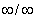 Funzioni continue: Discontinuità delle funzioni, punti di discontinuità di una funzione, proprietà delle funzioni continue, risoluzione di equazioni in via grafica, grafico probabile di una funzione, teoremi fondamentali sulle funzioni continue, teorema di Weierstrass, teorema dei valori intermedi, teorema di esistenza degli zeri.Derivata di una funzione: Rapporto incrementale, suo significato geometrico, fisico e goniometrico, punti stazionari, derivate fondamentali, teoremi sul calcolo delle derivate (con dimostrazione): derivata della somma algebrica di due funzioni, derivata del prodotto, derivata del quoziente, la derivata della funzione composta, le derivate applicate alla geometria analitica, le derivate di ordine superiore al primo, il differenziale di una funzione, retta tangente in un punto al grafico di una funzione, applicazioni del concetto di derivata in fisica.Teoremi sulle funzioni derivabili: Teorema di Rolle, Teorema di Lagrange e suo significato geometrico, teorema di Cauchy, regola di De L’Hospital.Massimi, minimi, flessi: Definizione di massimo e di minimo relativo, definizione di punto di flesso, punti stazionari, ricerca dei punti stazionari di una funzione, crescenza e decrescenza di una funzione, concavità di una curva e ricerca dei punti di flesso a tangente obliqua, problemi di massimo e minimo, punti di non derivabilità di una funzione.  Studio di funzioni algebriche: Grado di una funzione, dominio, intersezione con gli assi, studio del segno, ricerca degli asintoti, asintoti verticali, orizzontali e obliqui, ricerca dei massimi, minimi e flessi a tangente orizzontale (metodo dello studio del segno della derivata prima e metodo delle derivate successive), crescenza e decrescenza di una funzione, concavità di una curva e ricerca dei flessi a tangente obliqua, disegno del grafico di una funzione, equazione della retta tangente alla curva di equazione y = f (x) ,tangente inflessionale, applicazioni dello studio di una funzione, la risoluzione approssimata di un’equazione, teoremi di unicità dello zero di un’equazione, il metodo di bisezione.Studio di funzioni trascendenti: Equazioni esponenziali e logaritmiche, disequazioni esponenziali e logaritmiche, studio di funzioni esponenziali, logaritmiche, goniometriche, grafici relativi.Integrali indefiniti: Integrale indefinito, definizioni, l’integrale come operatore lineare, integrazioni immediate, integrazione di funzioni la cui primitiva è una funzione composta, integrazione delle funzioni razionali fratte, integrazione per sostituzione, integrazione per parti. Integrali definiti: Introduzione intuitiva al concetto di integrale definito, teorema fondamentale del calcolo integrale, il calcolo delle aree delle superfici piane, area della regione di piano delimitata da due o più curve, il calcolo dei volumi, la lunghezza di un arco di curva e l’area di una superficie di rotazione, calcolo del volume di un solido di rotazione, gli integrali impropri, applicazione del concetto di integrale in fisica.Libro di testo: Bergamini, Trifone, Barozzi: Matematica.blu 2.0 Ed. ZanichelliRoma 15/05/202                                                                             Gli alunni                                       											_____________											____________________FISICADocente: LAURA LUPATTELLIOBIETTIVI DISCIPLINARI Conoscenze: possedere le nozioni e i procedimenti indicati nei contenutiCompetenze: formalizzare un problema di fisica e applicare gli strumenti matematici e disciplinari rilevanti per la sua risoluzioneCapacità: capacità di organizzare i contenuti e saperli utilizzare con padronanzaMETODITipologia di lezione: lezioni frontali integrate da lezioni interattive e dialogateRECUPERO E POTENZIAMENTO Recupero in itinere, ripassi, riepiloghi, integrazione dei prerequisiti necessari per lo svolgimento dei singoli argomenti VERIFICHE Scritte: test, esercizi, problemi, domande a risposta aperta. (Sia in presenza che a distanza)Orali: di tipo formativo e sommativo (Sia in presenza che a distanza)VALUTAZIONE Tiene conto: delle conoscenze, competenze e capacità conseguite dagli studenti, del percorso di apprendimento dell’impegno, del rispetto delle scadenze.OBIETTIVI RAGGIUNTI La classe ha mostrato interesse per la disciplina nel corso di tutto il triennio raggiungendo risultati adeguati. Alcuni studenti hanno una preparazione approfondita degli argomenti. In generale  hanno mostrato interesse allo svolgersi   del programma raggiungendo nel complesso una preparazione che si può ritenere adeguata.PROGRAMMA di FISICAPREREQUISITIForze elettriche e campi elettrici, legge di CoulombTeorema di Gauss per il campo elettricoLa circuitazione del campo elettricoCircuiti elettriciInterazioni magnetiche e campi magneticiTeorema di Gauss per il campo magneticoLa circuitazione del campo magneticoTeorema di AmpereCONTENUTI DELL’ ANNO IN CORSOL’induzione  elettromagnetica:La corrente indotta,La legge di Faraday-Neumann,La fem cinetica, La legge di FenzEnergia immagazzinata nel campo magneticoLa corrente  alternataL’alternatoreI circuiti in corrente alternataIl trasformatoreLe equazioni di Maxwell e le onde elettromagneticheLe equazioni dei campi elettrostatici e magnetostaticiCampi che variano nel tempoCampi elettrici indottiLa circuitazione del campo elettrico indottoLa legge di Ampere-MaxwellLe equazioni di MaxwellLe onde elettromagnetiche : la generazione di onde elettromagneticheEnergia trasportata da un’onda elettromagnetica: densità di energia, irradiamento, densità di quantità di motoLa polarizzazioneLo spettro elettromagneticoI fondamenti della relatività ristrettaLa fisica classica e i sistemi di riferimento inerzialiLa teoria della relatività ristrettaTrasformazioni di Lorentz: la dilatazione degli intervalli di tempo La contrazione delle lunghezze.La relazione tra massa ed energia.Libro di testo: “La fisica di Cutnell e Johnson”,  ed. ZanichelliProgramma di educazione civicaArticolo 11: l’Italia ripudia la guerra. Gli scienziati e la pace.Video        : la scelta di Amaldi. Video        : il premio Nobel Rita Levi Montalcini. Roma 15.05.2022								Gli Studenti										________________										________________	STORIADocente: FILIPPO BELLIZZILa classe in linea generale si è mostrata corretta nel suo comportamento e dotata di curiosità intellettuale anche se non sempre espressa in modo attivo costante e coerente.  OBIETTIVI DIDATTICI SPECIFICI Conoscenzesapersi orientare sui concetti generali relativi alle istituzioni statali, ai sistemi politici e giuridici, ai tipi di società, alla produzione artistica e culturale sapere presentare il periodo storico sotto i profili: politico, economico, sociale, culturale, saper usare in maniera appropriata concetti e termini storici in rapporto agli specifici contesti storicoculturalisaper analizzare e interpretare documenti e fonti storiche diverse conoscere in modo significativo fatti, fenomeni, processi, vita quotidiana dei diversi periodi storici conoscere i termini specifici della storia e della storiografia; dimostrare di aver conoscenza degli strumenti principali della ricerca storica (documenti scritti, fonti artistiche e fotografiche, tecniche di ricerca sociale). Competenzesaper ordinare e organizzare i contenuti in quadri organici saper fornire un semplice giudizio critico su fenomeni e processi saper collocare gli eventi nella dimensione temporale e spaziale saper cogliere cause, implicazioni e interrelazioni tra eventi e processi storici saper padroneggiare alcuni strumenti della storiografia per individuare e descrivere continuità e mutamenti conoscere i principali eventi e le trasformazioni di lungo periodo della storia d’Europa e dell’Italia, nel quadro della storia globale del mondo, nelle prospettive diacronica e sincronica Capacita’saper interpretare la complessità del presente alla luce delle vicende che lo hanno precedutosaper cogliere le problematiche specifiche dei fatti più significativi dell’età Contemporanea quali radici del presente.METODOLOGIE DIDATTICHE  Lezione frontale interattiva, con l’ausilio di materiali multimediali e delle tecnologie digitali (schemi, presentazioni, dispense condivisi su piattaforma digitale)Discussione guidataLavori di approfondimento individuale Produzione di vari tipi di materiale riepilogativo (mappe concettuali)TIPOLOGIE DI PROVE DI VERIFICAInterrogazione orale lunga e breve	Monitoraggio orale formativoVALUTAZIONELa valutazione ha tenuto conto non solo degli aspetti cognitivi, intellettivi e operativi propri di ogni studente in relazione al suo livello di partenza, ma anche del progresso raggiunto, del metodo di studio maturato, dell’attenzione, della partecipazione, dell’impegno e della collaborazione di ciascuno al dialogo didattico - educativo.OGGETTO DELLA VALUTAZIONESicurezza e chiarezza nell’esposizioneAttitudine e velocità di apprendimentoRielaborazione critica e interdisciplinare dei contenuti propostiLavoro di approfondimentoOBIETTIVI RAGGIUNTI Il gruppo classe ha manifestato partecipazione al dialogo educativo e ottima accoglienza delle attività didattiche proposte.Mediamente il complessivo percorso didattico della classe ha portato gli alunni a raggiungere, seppure con vari livelli, una solida acquisizione degli strumenti analitici di base per una comprensione critica della realtà che ci circondaPROGRAMMA di STORIALA GRANDE GUERRAIl 1914: verso il precipizioL’Italia dalla neutralità alla guerra1915-1916: un’immane carneficinaUna guerra di massaLe svolte del 1917L’epilogo del conflittoI trattati di paceIL COMUNISMO SOVIETICODalla caduta dello Zar alla nascita dell’Unione SovieticaL’ascesa di StalinLA CRISI DEL 1929Dal Big Crash al New Deal (cenni)LA GERMANIA E IL NAZISMOLa tormentata esperienza della Repubblica di WeimarLa scalata al potere di HitlerLa struttura totalitaria del III ReichL’antisemitismo, cardine dell’ideologia nazistaIL GIAPPONE MODERNODalla restaurazione Meiji al baratro oscuroIL REGIME FASCISTA DI MUSSOLINIIl difficile dopoguerra. Il biennio rossoLa costruzione dello Stato Fascista. Dal regime autoritario alla dittatura a viso aperto.EDUCAZIONE CIVICAGuerra e pace tra democrazie e totalitarismiManuale:  Concetti e connessioni vol.3 di autori variRoma, 15 maggio 2022                                                        Prof. Filippo BellizziGli studenti________________________________FILOSOFIADocente: FILIPPO BELLIZZILa classe in linea generale si è mostrata corretta nel suo comportamento e dotata di ottima curiosità intellettuale anche se non sempre espressa in modo attivo, costante e coerente.  OBIETTIVI DIDATTICI SPECIFICI Conoscenze 1. Lavoro di consolidamento del linguaggio filosofico: conoscere la terminologia specifica, conoscere le informazioni, conoscere e definire i concetti, ricostruendone l’etimologia 2. Approfondimento e analisi del pensiero filosofico: capacità di orientarsi nella problematica filosofica: individuare tesi fondamentali, riconoscere idee-chiave, individuare e comprendere i problemi, riconoscere somiglianze/differenze di tesi e concetti. Competenze 1. Arricchimento della terminologia filosofica: riconoscere e definire i concetti individuare alcuni fondamentali problemi filosofici, comprendere la ricerca filosofica come dialogo 2. Rafforzamento dell'analisi del testo filosofico: stabilire le connessioni possibili tra contesto storico-culturale e pensiero filosofico.Capacita’ 1.  Saper argomentare in forma scritta tesi filosofiche 2.  Ricostruire la coerenza lineare e complessiva del testo 3. Sviluppo delle capacità di argomentazione: riconoscere i diversi tipi di argomentazione, ricostruire le argomentazioni, compiere deduzioni.METODOLOGIE DIDATTICHE  Lezione frontale interattiva, con l’ausilio di materiali multimediali e delle tecnologie digitali (schemi, presentazioni, dispense condivisi su piattaforma digitale)Discussione guidataLavori di approfondimento individuale Produzione di vari tipi di materiale riepilogativo (mappe concettuali)Tipologie di prove di verificaInterrogazione orale lunga e breveMonitoraggio orale formativoVALUTAZIONELa valutazione ha tenuto conto non solo degli aspetti cognitivi, intellettivi e operativi propri di ogni studente in relazione al suo livello di partenza, ma anche del progresso raggiunto, del metodo di studio maturato, dell’attenzione, della partecipazione, dell’impegno e della collaborazione di ciascuno al dialogo didattico - educativo. Oggetto della Valutazione:Sicurezza e chiarezza nell’esposizioneAttitudine e velocità di apprendimentoRielaborazione critica e interdisciplinare dei contenuti propostiLavoro di approfondimentoOBIETTIVI RAGGIUNTI Il gruppo classe ha manifestato partecipazione al dialogo educativo e ottima accoglienza delle attività didattiche proposte.Mediamente il complessivo percorso didattico della classe ha portato gli alunni a raggiungere, seppure con vari livelli, una solida acquisizione degli strumenti analitici di base per una comprensione critica della realtà che ci circonda.PROGRAMMA di FILOSOFIAHEGELVita e scrittiI capisaldi del sistemaLa dialetticaLa Fenomenologia dello SpiritoDialettica signore servoEssere nulla e divenireHegel e la storiaArte e morte dell’arteLa nottola di MinervaKIERKEGAARDVita e scrittiAut-Aut: struttura generale dell’operaGli stadi dell’esistenzaApprofondimento: Kierkegaard ed il Don Giovanni di MozartSCHOPENHAUERLe vicende biografiche e le opereRadici culturali del sistemaIl mondo come volontà e rappresentazione (struttura generale dell’opera)Il mondo della rappresentazione come velo di MayaLa scoperta della via d’accesso alla cosa in séCaratteri e manifestazioni della Volontà di VivereIl pessimismoLe vie di liberazione dal doloreMARXVita e opereCaratteristiche generali del marxismoLa critica al pensiero di HegelLa critica dell’economia borghese e il problema dell’alienazioneIl Manifesto del Partito Comunista. Struttura generale dell’opera e contenutiLa concezione materialistica della storiaLe fasi della futura società comunista (cenni)NIETZSCHEVita e scrittiFilosofia e malattiaNazificazione e denazificazioneCaratteristiche del pensiero e della scrittura di NietzscheIl periodo illuministico. La morte di Dio e la fine delle illusioni metafisicheIl superuomo ed eterno ritorno (cenni)La volontà di potenza (cenni)Manuale. “Il Discorso Filosofico” 2b e 3a di AAVV.Roma, 15 maggio 2022                                                       Prof. Filippo BellizziGli studenti__________________________________ SCIENZE NATURALIDocente: BARBARA LOCCILa docente ha seguito gli alunni sin dalla prima classe e , nel corso dei cinque anni, il rapporto con i discenti si è mano a mano consolidato.Il dialogo educativo si è svolto in un clima di disponibilità reciproca e di generale attenzione e le diverse proposte didattiche sono state in genere ben recepite. Sotto il profilo del profitto  alcuni alunni si sono distinti per partecipazione attiva, assiduità in classe, sistematicità, accuratezza ,impegno nello studio, senso di responsabilità  conseguendo risultati eccellenti; altri hanno sempre lavorato in modo costante  ed hanno ottenuto un profitto  buono o discreto; altri ancora hanno mostrato  una certa fatica ad entrare nell’ottica dell’esame di maturità, applicandosi  in modo discontinuo, privilegiando uno studio superficiale e dell’ultima ora ed  hanno quindi conseguito risultati  da  mediocri a sufficienti.OBIETTIVI DIDATTICI SPECIFICIConoscenze:•   Conoscere la chimica organica di base (caratteristiche dell’atomo di Carbonio e dei principali composti organici)• Conoscere le linee generali dell’Ingegneria Genetica, delle  principali biotecnologie e delle  tematiche ad esse connesse.•   Conoscere i principali meccanismi della dinamica endogena del pianeta TerraCapacità:• Capacità di descrivere sistemi, strutture e fenomeni naturali e artificiali mediante un’esposizione appropriata e un corretto linguaggio scientifico•  Capacità di comprensione di testi di argomento scientifico •  Capacità di analisi, sintesi e rielaborazione dei contenuti• Capacità di individuare i collegamenti tra i vari argomenti e tra diverse disciplineCompetenze:• Saper correlare quanto studiato con l’esperienza reale, con l’attualità e con il mondo che ci circonda •  Raggiungere un metodo di studio autonomo e analitico• Acquisire consapevolezza e senso critico nei riguardi delle varie tematiche studiate METODOLOGIE DIDATTICHE ● Lezione frontale interattiva : presentazione approfondita e problematica                  dei contenuti, integrata da discussioni sulle conoscenze di volta in volta               acquisite finalizzate al controllo della comprensione  argomenti trattati.●  Flipped class●  Ricerche personali e relazioni●  Lezione con strumenti audiovisiviTipologie di prove di verificaLe prove di verifica sono state effettuate al termine di ogni  unità didattica e, laddove necessario, si è  provveduto ad effettuare un tempestivo recupero in itinere.  Le tipologie adottate sono state le seguenti:Interrogazione orale lunga e breve	Monitoraggio orale formativoProve scritte : esercizi di chimica organicaVALUTAZIONELa valutazione ha tenuto conto non solo degli aspetti cognitivi, intellettivi e operativi propri di ogni studente in relazione al suo livello di partenza, ma anche della partecipazione, dell’impegno e della collaborazione di ciascuno al dialogo educativo.METODOLOGIE DIDATTICHE Lezione frontale interattiva, con l’ausilio di materiali multimediali e delle tecnologie digitali (schemi, presentazioni, dispense condivisi su piattaforma digitale)Discussione guidataLavori di approfondimento individuale o a piccoli gruppi:Proporre indagini e ricerche per favorire la capacità di analisi e sintesiRendere gli alunni protagonisti della spiegazione di alcune tematiche per incrementare la fiducia nelle proprie possibilità.Potenziare la produzione individuale di vari tipi di materiale riepilogativo per facilitare la memorizzazione .VALUTAZIONELa valutazione ha tenuto conto non solo degli aspetti cognitivi, intellettivi e operativi propri di ogni studente in relazione al suo livello di partenza, ma anche del progresso raggiunto, del metodo di studio maturato, dell’attenzione, della partecipazione, dell’impegno e della collaborazione di ciascuno al dialogo didattico – educativo.Oggetto della Valutazione:Sicurezza e chiarezza nell’esposizioneAttitudine e velocità di apprendimento.Rielaborazione critica e interdisciplinare dei contenuti proposti .Lavoro di approfondimentoConseguenze affettive dell’apprendimentoOBIETTIVI RAGGIUNTIIl gruppo classe ha manifestato costante partecipazione al dialogo educativo, con buona accoglienza delle varie attività didattiche proposte.Buona parte degli alunni,  ha raggiunto un livello di maturità e di conoscenza degli argomenti trattati tale da agevolare la comprensione critica della realtà che ci circonda.Roma 04/05/2022                                                                                                La docenteBarbara Locci    PROGRAMMA di SCIENZE NATURALIMODULO 1: CHIMICA ORGANICAU.D 1: La chimica del carbonioLe proprietà dell’atomo di carbonioIbridazione sp, sp2, sp3L’isomeria dei composti organici: isomeria di struttura e stereoisomeriaLa forza dei legami nei composti organiciLa reattività del carbonio e dei doppi legamiI gruppi funzionaliModalità di rottura del legame covalente : rottura omolotica o radicalica e rottura eterolitica o ionica.U.D.2 : La classificazione dei composti organici: gli idrocarburiGli alcaniRegole di nomenclaturaProprietà fisiche  e chimicheLe reazioni chimiche: sostituzione radicalica ( alogenazione ) ; reazione di combustione; reazione di deidrogenazioneI cicloalcani : nomenclatura, isomeria e reazioni ( reazioni di ossidazione, di alogenazione e di  addizione )Gli alcheniRegole di nomenclaturaProprietà fisiche, chimiche e tipi di isomeriaLe reazioni chimiche: addizione elettrofila ( idratazione, alogenazione, idrogenazione)                      Gli alchiniRegole di nomenclaturaProprietà fisiche  e chimicheLe reazioni chimiche: addizione elettrofila ( idratazione, alogenazione, idrogenazione)                     Gli idrocarburi aromaticiLa molecola del benzene e la sua strutturaLe reazioni del benzene: sostituzione elettrofila (alogenazione, nitrazione , alchilazione, solfonazione)L’effetto dei sostituenti sull’anello benzenicoU.D.3 : I derivati degli idrocarburi.Gli alogenuri alchiliciRegole di nomenclaturaProprietà fisiche  e chimicheLe reazioni chimiche: reazioni di sostituzione nucleofila SN1 eSN2; reazioni di eliminazione E1 e E2Gli alcoliRegole di nomenclaturaProprietà fisiche  e chimicheLe reazioni chimiche: reazioni di eliminazione ( disidratazione); reazione di ossidazione; reazione  di esterificazioneGli eteriRegole di nomenclaturaProprietà fisiche  e chimicheLe aldeidi e i chetoniRegole di nomenclaturaLa reattività del gruppo carbonilicoProprietà fisiche  e chimicheLe reazioni chimiche: meccanismo  di addizione nucleofila; reazioni di ossidazione e riduzione    Gli acidi carbossiliciRegole di nomenclaturaGli acidi grassi saturi e insaturiProprietà fisiche  e chimicheIl gruppo carbossilico Le reazioni chimiche: reazione di saponificazione; reazione di sostituzione acilica;reazione di esterificazione.Le ammine Regole di nomenclaturaProprietà fisiche e chimicheI composti eterocicliciDefinizione di composto eterociclico: generalitàMODULO 2 : LE BIOTECNOLOGIEU.D.1: Le biomolecole delle biotecnologie.La struttura e le caratteristiche  degli aminoacidiIl legame peptidicoLa struttura e la classificazione delle proteineLa struttura dei nucleotidiLa struttura della molecola di DNA e RNAU. D. 2 : Le biotecnologieDefinizione di biotecnologie ,  biotecnologie classiche e  nuove biotecnologie.La tecnologia delle colture cellulariU.D . 3 : La tecnologia del DNA ricombinanteL’estrazione del DNAGli enzimi di restrizioneL’ibridazioneL’elettroforesi su gel d’agarosio e poliacrilammideSouthern blottingLa PCRIl sequenziamento del DNA (il metodo Sanger e il sequenziamento di nuova generazione )Il clonaggio molecolareDefinizione di clonaggioI vettori di clonaggio e  i geni marcatori .U.D . 4 Ingegneria genetica, OGM e organismi transgeniciDefinizione di ingegneria genetica, OGM e organismi transgeniciI principali metodi di transgenesiLa clonazioneDefinizione La tecnica di trasferimento nucleare di cellula uovoLe scienze omicheIl genoma e la genomicaDefinizione di genoma, di genomica e i suoi ambiti di studioGenomica e proteomica a confronto U.D.5 :Le  applicazioni delle biotecnologie Biotecnologie in campo medicoLa produzione dei farmaci ricombinanti e dei vacciniLa terapia genicaLa terapia con le cellule staminaliBiotecnologie  in campo agricoloLe piante geneticamente modificatePiante transgeniche resistenti ad erbicidi e pesticidiPiante transgeniche con migliori proprietà nutrizionaliPiante transgeniche per la sintesi di farmaci e vacciniLe biotecnologie ambientaliLe sostanze inquinanti e il biorisanamentoLa produzione di energie sostenibili: biocarburanti e biobatterieEnergia e materiali dagli scarti vegetaliPROGRAMMA DI EDUCAZIONE CIVICA : L’ANTROPOCENEUna nuova epoca geologicaLa sesta estinzione di massaL’impatto dell’unanimità sul nostro pianetaLo sfruttamento delle terre emerse Lo sfruttamento delle acqueAlterazione dell’ambiente fisico: i cicli biogeochimici del carbonio, dell’azoto, del fosforo e dello zolfo LIBRI DI TESTOSadava, Hillis , Heller, Posca, Rossi , Rigacci  Hillis ,“ Il carbonio, gli enzimi il DNA. Chimica organica , biochimica e biotecnologie”, Ed. Zanichelli A.Bosellini, “ Le scienze della Terra Volune D “, Ed. ZanichelliRoma, 15 maggio 2022La docente                                                                                   Gli alunni     											_____________ 											_____________STORIA DELL’ARTEDocente :  Stefano IsolaPROFILO  DELLA CLASSE IN RELAZIONE AL COMPORTAMENTO In tutti e cinque gli anni in cui sono stato loro docente la classe ha avuto complessivamente un comportamento corretto la partecipazione al dialogo educativo è risultata soddisfacente e la frequenza regolare OSSERVAZIONI SULLO SVOLGIMENTO DEL PROGRAMMAI contenuti fissati nel piano di lavoro sono stati svolti parzialmente a causa della difficoltà incontrate durante l’anno scolastico dovute alla situazione epidemiologica e all'assenza del docente dovuta a motivi di salute (covid).PROFITTO DELLA CLASSESi può dire che nel complesso la classe ha raggiunto una preparazione adeguata. VERIFICHEIl  numero di verifiche definito in sede di programmazione per periodo di attività didattica è stato rispettato anche se nel numero minimo a causa dei motivi suddetti.MATERIALI, STRUMENTI E SUSSIDI DIDATTICI Oltre al libro di testo sono state utilizzate delle fotocopie.AZIONI DI RECUPERO In itinere AZIONI DI APPROFONDIMENTO O INTEGRATIVE ATTUATE: Si è proceduto all’ analisi dei procedimenti costruttivi errati e spiegazione individuale dettagliata con particolare attenzione all’utilizzo dei materiali per quanto riguarda il disegno. I risultati sono stati nel complesso soddisfacenti.Roma, 06/05/2022PROGRAMMA di STORIA DELL’ARTEDISEGNO  GEOMETRICORealizzazione  di alcune tavole  con  l'uso della  prospettiva;  teoria  delle ombre applicata  alla  prospettiva, tavole rappresentanti gruppi di  solidi  complessi ed elementi architettonici semplificati. Realizzazione  di  tavole rappresentanti gruppi di  solidi  complessi con l'applicazione delle  ombre (solo primo quadrimestre).STORIA DELL'ARTEIL DICIOTTESIMO SECOLOIl  Romanticismo: caratteristiche generali.In Inghilterra:John ConstableFriedrichIn Francia: Théodore GéricaultEugène DelacroixL'Impressionismo: caratteristiche generali.Claude MonetEdoard ManetIl Postimpressionismo: caratteristiche generali.Paul CezannePaul GauguinVincent Van GoghIl Neoimpressionismo scientifico: caratteristiche generali.Georges SeuratIL DICIANNOVESIMO SECOLOEdvard MunchL'Espressionismo: caratteristiche generali.In Germania: “Die Bruke”Ernst Ludwig KirchnerIn Francia:I “Fauves”Henri MatisseIl Cubismo: caratteristiche generali.Pablo PicassoIl Futurismo: caratteristiche generali.Filippo Tommaso MarinettiUmberto BoccioniGiacomo BallaIl surrealismo:MagritteSalvator Dalì15 Maggio 2022 Il  docente                                 				      Firme alunni											________________									________________SCIENZE MOTORIE e SPORTIVEDOCENTE: CAROLINA DI GIULIOLIVELLO COMPLESSIVO RAGGIUNTO DALLA CLASSE IN RELAZIONE ALLA SITUAZIONE DI PARTENZA E AGLI OBIETTIVI PREFISSATI.Gli obiettivi prefissati nella programmazione di inizio anno, sono stati raggiunti, migliorate le caratteristiche coordinative e condizionali degli studenti.IMPEGNO, INTERESSE, COMPORTAMENTO DELLA CLASSE NEL CORSO DELL’ANNO.La classe ha mostrato un impegno e interesse costante nei confronti delle proposte educative del docente, rispetto delle regole e del materiale didattico a disposizioneATTIVITÀ REALIZZATE PER IL RECUPERO DELLE LACUNE IN INGRESSO E DI QUELLE EMERSE NELLE VALUTAZIONI INTERMEDIE.Le attività di recupero legate soprattutto alla coordinazione motoria, alla mobilità articolare  e ai fondamentali dei giochi sportivi, sono state svolte in modo costante attraverso percorsi di gruppo e individualizzati.MEZZI, STRUMENTI E METODI UTILIZZATIIn palestra e all'esterno si è fatto uso di piccoli e grandi attrezzi, circuit training, approccio frontale o trasversale rispetto al tema centrale della lezione, defaticamento.CRITERI DI VALUTAZIONE La valutazione rispecchia l'impegno dello studente nel corso dell'anno scolastico, il rispetto delle regole sportive e dei compagni di squadra, l'interesse nei confronti della disciplina, relazioni sulla parte teorica del programma per gli alunni esonerati.Il programma svolto è in linea con le indicazioni dipartimentali e individuali di inizio anno, le valutazioni si sono svolte con cadenza mensileLIBRI DI TESTO ADOTTATIDel Nista-Parker-Tasselli: “Il corpo e i suoi linguaggi”, Dell’Anna.ROMA, 05/05/2022							PROGRAMMA DI SCIENZE MOTORIE E SPORTIVEPotenziamento fisiologico:Corse di breve e media durata Andature ginnastiche Con gli attrezzi a corpo libero Esercizi di mobilizzazione articolare e stretching Esercizi di potenziamento muscolare Rielaborazione degli schemi motori: Esercizi di sviluppo delle capacità coordinative generali e specifici Esercizi di sviluppo delle capacità condizionali Esercizi respiratori Esercizi di rilassamento Esercizi spazio-temporali Esercizi di equilibrio statico e dinamico Esercizi con piccoli e grandi attrezzi Esercizi con i tappeti Conoscenza e pratica sportivaFondamentali teorico-pratici individuali e di squadra dei seguenti giochi: Pallavolo: esercitazioni sui fondamentali tecnici individuali (palleggio, bagher, schiacciata, muro e battuta); pratica del gioco con elementi di tattica individuale e di squadra; conoscenza delle regole; momenti agonistici.Calcio a 5: caratteristiche del gioco, le regole per giocare ed arbitrare, i fondamentali individuali. Tennis-tavolo: conoscenza globale del gioco e delle regole, principali colpi.Aspetti teoriciQualità motorie di base: la coordinazione, l’equilibrio, il ritmo, la forza, la resistenza, la velocità o rapidità, la mobilità articolare. Definizione e classificazione, caratteristiche funzionali.Principi dell’allenamento sportivo.Primo soccorso: distorsione, lussazione, fratture, ferite, stiramento, strappo, crampi, colpo di sole e colpo di calore.La colonna vertebrale: curve fisiologiche e patologiche.Paramorfismi e dismorfismi della colonna vertebrale e degli arti inferioriPrincipi di una sana alimentazione e stili di vita corretti Il doping Teoria dei seguenti giochi di squadra: pallavolo, calcio a cinque.Lo sport e i sui principi, FAIR PLAYRoma, 05 maggio 2022							Gli AlunniProf. Di Giulio Carolina                                            _________________									_________________RELIGIONEDOCENTE: GIANLUCA PALAMIDESSIOBIETTIVI EDUCATIVI E DIDATTICO-DISCIPLINARIObiettivi educativiASCOLTO: in vista di un apprendimento non solo storico ma esistenziale delle religioni, lo studente dovrà ascoltare la voce d’Altri – dalla religione cattolica a quella islamica, passando per lo spiritualismo orientale e le diverse confessioni interne al cristianesimo.APPROFONDIMENTO: il costante utilizzo di power point da parte del docente, oltre ad uno scopo puramente didattico, ne ha uno educativo: educare lo studente all’approfondimento (attraverso le fonti, le immagini, i video) delle principali questioni religiose trattate nel corso dell’anno scolastico legando tra loro differenti – e talvolta distanti – strumenti didattici.Obiettivi didattico-disciplinariCONOSCENZE: conoscere le date e i protagonisti fondamentali nella storia delle religioni – per quanto si è potuto fare nel poco tempo a disposizione.Capacità: collegare, attraverso la terminologia tecnica e lo studio dei testi fondamentali, le religioni indagate nel corso dell’anno.COMPETENZE: sviluppare un carattere critico e consapevole rispetto alle questioni fondamentali nella storia delle religioni.Ho seguito la classe dall’inizio di febbraio del 2022, dunque il mio giudizio è – per quanto molto positivo – limitato alle poche ore avute con loro a disposizione. La classe si è dimostrata nel complesso interessata e partecipe rispetto ai temi trattati. Per quanto possibile, ho cercato di concentrare la trattazione su un profilo non solo storico ma filosofico delle fondamentali questioni religiose del nostro tempo. Sotto questo profilo, la classe ha risposto partecipando e ampliando un dibattito già di per sé molto ricco. Nel complesso, come detto, il giudizio sulla classe è positivo.PROGRAMMA di RELIGIONELa storia delle religioni come fondamento della cultura contemporanea.L’importanza del cattolicesimo nella storia delle religioni.Le altre confessioni cristiane (ortodossia, protestantesimo, etc.).Le altre religioni (islam, buddhismo, etc.)La riflessione occidentale filosofico-teologica sui temi fondamentali del pensiero. contemporaneo (la libertà, la colpa, la coscienza, il tempo, etc.).Roma,15 Maggio 2022Il docente									Gli Studenti____________								___________										___________EDUCAZIONE CIVICAITALIANOI diritti civili e il referendum nella Costituzione Italiana.Tematiche di attualità presenti nei testi di Leopardi e di Verga.Individualismo e società. INGLESEA short insight on women’s emancipation.Anne Bronte : The Tenant of the Wildfell  HallWomen’s Property ActThe story of Ada LovelaceThe SuffragettesFISICAArticolo 11: l’Italia ripudia la guerra. Gli scienziati e la pace.Video        : la scelta di Amaldi. Video        : il premio Nobel Rita Levi Montalcini.STORIAGuerra e pace tra democrazie e totalitarismiSCIENZEL’AntropoceneUna nuova epoca geologicaLa sesta estinzione di massaL’impatto dell’unanimità sul nostro pianetaLo sfruttamento delle terre emerse Lo sfruttamento delle acqueAlterazione dell’ambiente fisico: i cicli biogeochimici del carbonio, dell’azoto, del fosforo e dello zolfoSTORIA DELL’ARTEArticolo 9 della Costituzione.La Repubblica promuove lo sviluppo e la ricerca scientifica e tecnica.
Tutela il paesaggio e il patrimonio storico e artistico della Nazione.Il paesaggio naturale e il paesaggio urbano nella storia dell'arte.SCIENZE MOTORIEPrincipi di una sana alimentazione e stili di vita corretti Il doping Roma, 15 Maggio 2022							Gli Studenti										______________										______________Nota Garante 21/03/2017, Prot. 10719INSERIRE QUI IL RELATIVO PDF INVIATODISCIPLINEBIENNIOBIENNIOTRIENNIOTRIENNIOTRIENNIODISCIPLINE12345Italiano44444Latino33333Inglese33333Storia e Geografia33///Storia//222Filosofia333Matematica55444Fisica22333Scienze naturali*22333Disegno e Storia dell’Arte22222Scienze Motorie e sportive22222Religione/Mat. Alter.11111Totale2727303030MATERIADOCENTEIIIIVVItalianoFrancesca GuarinisisisiLatinoFrancesca GuarininosisiIngleseStefania GioffrèsisisiMatematicaEmanuela ChitisisisiFisicaLaura LupattellisisisiStoriaFilippo BellizzinosisiFilosofiaFilippo BellizzisisisiScienzeBarbara LoccisisisiArteStefano IsolasisisiScienze motorieCarolina Di GiuliononosiReligioneGianluca PalamidesinonosiMateriaDocenteFirmaItalianoFrancesca GuariniLatinoFrancesca GuariniLingua IngleseStefania GioffrèMatematicaEmanuela ChitiFisicaLaura LupattelliScienze motorieCarolina Di GiulioStoriaFilippo BellizziFilosofiaFilippo BellizziScienzeBarbara LocciDisegno e Storiadell’ArteStefano IsolaReligioneGianluca PalamidesiCLASSENumero allieviRipetenti stessa sezioneRipetenti altra sezione/scuolaTrasferitiAlunni in mobilitàIII210010IV210000V210000TITOLO Diplomacy Education ENTE Global ActionABSTRACTEliminare le barriere culturali attraverso la conoscenza diretta di usi e costumi di altri popoli.Potenziare l’uso della lingua inglese.TITOLOIMUNENTE United NetworkABSTRACTValorizzazione delle eccellenze in materia di carriere diplomatiche e potenziamento delle competenze di public speaking, team work, debating in lingua inglese.TITOLOStart up Your LifeENTE UNICREDITABSTRACTIndividuazione opportunità.Valorizzazione delle idee.Elaborazione delle risorse.Pianificazione e gestione.Creatività.Risoluzione dei problemi.Capacità di valutare un ritorno economico di un investimento.TITOLOIl Cammino verso la medicinaENTE La SapienzaABSTRACTl Cammino verso Medicina è un progetto di formazione e acquisizione di basic e soft skill che permette agli studenti di approfondire le proprie conoscenze e di sviluppare nuove competenze in materia di salute, scienze della vita e benessere.TITOLOStudente Alto livelloENTE Varie associazioni SportiveABSTRACTAmpliare le conoscenze del proprio corpo e le sue potenzialità.Allenare la mente nella fatica.Migliorare la gestione delle sconfitte e delle vittorie.Essere rigoroso nel mantenere impegni e scadenze.Assumersi responsabilità.Applicare i regolamenti sportivi e attuare fair play nei momenti di competizione e non.TITOLOMetodi d’Indagine di Inquinamento  MarinoENTE ISPRAABSTRACTIl percorso formativo fornirà le informazioni necessarie ad individuare le diverse tipologie d'impatto antropico sull'ambiente marino costiero, le possibili azioni di recupero e le buone pratiche anche quotidiane. Durante il percorso gli studenti acquisiranno la consapevolezza che la conoscenza rappresenta lo strumento fondamentale per prevenire situazioni negative per l'ambiente e la salute dell'uomo.TITOLORicerca Sociale tra Comunicazione e Big DataENTE LINK CAMPUSABSTRACTSi propone l’obiettivo di approfondire e sperimentare metodologie innovative per la gestione, l’elaborazione e l’analisi dei dati territoriali avvalendosi delle migliori tecnologie e metodologie appartenenti all’ambito dei Sistemi informativi territoriali.TITOLOMigrazioni, attori e prospettive: lo sport come opportunitàENTE LINK CAMPUSABSTRACTPresentare  il settore sportivo sotto diversi aspetti : economico , scientifico e sociale.TITOLOIl mondo dell’energiaENTE I Maestri del LavoroABSTRACTIncrementare le opportunità di accesso dei giovani al mondo del lavoro, favorendo lo 
sviluppo di competenze trasversali. 
Lo studente, attraverso momenti di confronto con esperti professionisti dei diversi settori del mondo 
del lavoro, avrà gli strumenti per orientarsi al meglio nella scelta della professione lavorativa anche all’estero.TITOLOCostruirsi un futuro nell’industria chimicaENTE FederchimicaABSTRACTCon questo progetto si intende rafforzare anche la finalità, propria dell’Alternanza Scuola–Lavoro, ovvero inserimento di giovani più formati secondo le esigenze aziendali, colmando così il gap tra competenze degli studenti e profili professionali ricercati dalle imprese. TITOLOEnilearningENTE ENIABSTRACTAffrontare differenti tematiche, per aiutare i ragazzi a conoscere le dinamiche di una grande impresa come Eni, ma anche per acquisire familiarità con i temi legati all’energia.TITOLOLink Campus University nelle ScuoleENTE LINKABSTRACTWebinar di studio tenuti dai docenti della Link Campus University per parlare, discutere e approfondire con gli studenti alcuni dei temi più importanti degli ultimi mesi: dall’organizzazione del lavoro e lo smartworking (o telelavoro), alle relazioni internazionali ai tempi del Covid19 e fino alla prevenzione dell’emergenza, oppure i cambiamenti nei settori della comunicazione e della creatività.TIPOLOGIA   AANALISI E INTERPRETAZIONE DI UN TESTO LETTERARIO ITALIANOANALISI E INTERPRETAZIONE DI UN TESTO LETTERARIO ITALIANOAmbiti Indicatori generali (max punti 60)Indicatori specifici (max punti 40)A) CARATTERISTICHE DEL CONTENUTO (max 40 punti)Ampiezza e precisione delle conoscenze e dei riferimenti culturali. Espressione di giudizi critici e valutazioni personali.PUNTI MAX 15PUNTI ASSEGNATI__________  /15•  Capacità di comprendere il testo nel suo senso complessivo e nei suoi snodi tematici e stilistici.•  Puntualità nell'analisi lessicale, sintattica, stilistica e retorica (se richiesta).•  Interpretazione corretta e articolata del testo.PUNTI MAX 25PUNTI ASSEGNATI    ________/25B) QUALITÀ DELLA FORMA – USO DELLA LINGUA (max 30 punti)Ricchezza e padronanza lessicale.Correttezza grammaticale (ortografia, morfologia, sintassi); uso corretto ed efficace della punteggiatura.PUNTI MAX 30PUNTI ASSEGNATI __________/30C) ORGANIZZAZIONE DEL TESTO(max 30 punti)•  Ideazione, pianificazione e organizzazione del testo.•  Coesione e coerenza testuale.PUNTI MAX 15PUNTI ASSEGNATI ____________/15•  Rispetto dei vincoli posti nella consegna (ad esempio, indicazioni di massima circa la lunghezza del testo – se presenti – o indicazioni circa la forma parafrasata o sintetica della rielaborazione)PUNTI MAX 15 PUNTI ASSEGNATI ____________ /15PUNTEGGI PARZIALITOTALE INDICATORI GENERALI_____/60TOTALE INDICATORI SPECIFICI                            _______/40SOMMA E PROPORZIONEIl punteggio specifico in centesimi, derivante dalla somma della parte generale e della parte specifica, va riportato a 20 con opportuna proporzione (divisione per 5 + arrotondamento).                                TOTALE COMPLESSIVO  _____________/100 : 5 = _________________ 20Il punteggio specifico in centesimi, derivante dalla somma della parte generale e della parte specifica, va riportato a 20 con opportuna proporzione (divisione per 5 + arrotondamento).                                TOTALE COMPLESSIVO  _____________/100 : 5 = _________________ 20Firme Presidente e CommissariFirme Presidente e CommissariFrazioni =/>5 arrotondate all'unità superiorePUNTEGGIO FINALE                               _____________/ 20N.B.:  per ogni indicatore si riporta la corrispondenza della singola scala di punteggio con la consueta valutazione in decimi, tenendo conto di volta in volta della relativa proporzione e considerando livello SUFFICIENTE come da normativa 6/10 = 60/100  (e pertanto) = 10/15, 12/20, 15/25, 18/30. NEL PUNTEGGIO FINALE SUFFICIENZA = 12/20N.B.:  per ogni indicatore si riporta la corrispondenza della singola scala di punteggio con la consueta valutazione in decimi, tenendo conto di volta in volta della relativa proporzione e considerando livello SUFFICIENTE come da normativa 6/10 = 60/100  (e pertanto) = 10/15, 12/20, 15/25, 18/30. NEL PUNTEGGIO FINALE SUFFICIENZA = 12/20N.B.:  per ogni indicatore si riporta la corrispondenza della singola scala di punteggio con la consueta valutazione in decimi, tenendo conto di volta in volta della relativa proporzione e considerando livello SUFFICIENTE come da normativa 6/10 = 60/100  (e pertanto) = 10/15, 12/20, 15/25, 18/30. NEL PUNTEGGIO FINALE SUFFICIENZA = 12/20TIPOLOGIA   BANALISI E PRODUZIONE DI UN TESTO ARGOMENTATIVOANALISI E PRODUZIONE DI UN TESTO ARGOMENTATIVOAmbiti Indicatori generali (max punti 60)Indicatori specifici (max punti 40)A) CARATTERISTICHE DEL CONTENUTO (max 40 punti)Ampiezza e precisione delle conoscenze e dei riferimenti culturali. Espressione di giudizi critici e valutazioni personali.PUNTI MAX 15PUNTI ASSEGNATI ___________  /15•  Individuazione corretta di tesi e argomentazioni presenti nel testo proposto.· Correttezza e  congruenza  dei  riferimenti  culturali  utilizzati  per  sostenere l'argomentazione.PUNTI MAX 25PUNTI ASSEGNATI ____________/25B) QUALITÀ DELLA FORMA – USO DELLA LINGUA(max 30 punti)Ricchezza e padronanza lessicale.Correttezza grammaticale (ortografia, morfologia, sintassi); uso corretto ed efficace della punteggiatura.PUNTI MAX 30PUNTI ASSEGNATI ___________/30C) ORGANIZZAZIONE DEL TESTO(max 30 punti)•  Ideazione, pianificazione e organizzazione del testo.•  Coesione e coerenza testuale.PUNTI MAX 15PUNTI ASSEGNATI ___________/15•  Capacità di sostenere con coerenza un percorso ragionativo adoperando connettivi pertinenti.PUNTI 15PUNTI ASSEGNATI ___________ /15PUNTEGGIPARZIALITOTALE INDICATORI GENERALI                                                    _______/60TOTALE INDICATORI SPECIFICI                                                   _______/40SOMMA E PROPORZIONEIl punteggio specifico in centesimi, derivante dalla somma della parte generale e della parte specifica, va riportato a 20 con opportuna proporzione (divisione per 5 + arrotondamento).                                TOTALE COMPLESSIVO  _____________/100 : 5 =        ______________/20Il punteggio specifico in centesimi, derivante dalla somma della parte generale e della parte specifica, va riportato a 20 con opportuna proporzione (divisione per 5 + arrotondamento).                                TOTALE COMPLESSIVO  _____________/100 : 5 =        ______________/20Firme Presidente e CommissariFirme Presidente e CommissariFrazioni =/>5 arrotondate all'unità superiorePUNTEGGIO FINALE                          ________________/ 20N.B.:  per ogni indicatore si riporta la corrispondenza della singola scala di punteggio con la consueta valutazione in decimi, tenendo conto di volta in volta della relativa proporzione e considerando livello SUFFICIENTE come da normativa 6/10 = 60/100  (e pertanto) = 10/15, 12/20, 15/25, 18/30. NEL PUNTEGGIO FINALE SUFFICIENZA = 12/20N.B.:  per ogni indicatore si riporta la corrispondenza della singola scala di punteggio con la consueta valutazione in decimi, tenendo conto di volta in volta della relativa proporzione e considerando livello SUFFICIENTE come da normativa 6/10 = 60/100  (e pertanto) = 10/15, 12/20, 15/25, 18/30. NEL PUNTEGGIO FINALE SUFFICIENZA = 12/20N.B.:  per ogni indicatore si riporta la corrispondenza della singola scala di punteggio con la consueta valutazione in decimi, tenendo conto di volta in volta della relativa proporzione e considerando livello SUFFICIENTE come da normativa 6/10 = 60/100  (e pertanto) = 10/15, 12/20, 15/25, 18/30. NEL PUNTEGGIO FINALE SUFFICIENZA = 12/20TIPOLOGIA   CRIFLESSIONE CRITICA DI CARATTERE ESPOSITIVO-ARGOMENTATIVO SU TEMATICHE DI ATTUALITA'RIFLESSIONE CRITICA DI CARATTERE ESPOSITIVO-ARGOMENTATIVO SU TEMATICHE DI ATTUALITA'Ambiti Indicatori generali (max punti 60)Indicatori specifici (max 40 punti)A) CARATTERISTICHE DEL CONTENUTO (max 35 punti)Ampiezza e precisione delle conoscenze e dei riferimenti culturali. Espressione di giudizi critici e valutazioni personali.PUNTI MAX  15PUNTI ASSEGNATI _________  /15• Pertinenza del testo rispetto alla traccia e coerenza nella formulazione del titolo edell'eventuale paragrafazione.•  Correttezza e articolazione delle conoscenze e dei riferimenti culturali.PUNTI MAX 20PUNTI ASSEGNATI___________/20B) QUALITÀ DELLA FORMA - USO DELLA LINGUA(max 30 punti)Ricchezza e padronanza lessicale.Correttezza grammaticale (ortografia, morfologia, sintassi); uso corretto ed efficace della punteggiatura.PUNTI MAX 30PUNTI ASSEGNATI _____________/30C) ORGANIZZAZIONE DEL TESTO(max 35 punti)•  Ideazione, pianificazione e organizzazione del testo.•  Coesione e coerenza testuale.PUNTI MAX 15PUNTI ASSEGNATI _____________/15• Sviluppo ordinato e lineare dell’esposizione.PUNTI MAX 20PUNTI ASSEGNATI ____________/20PUNTEGGI PARZIALITOTALE INDICATORI GENERALI ________/60 TOTALE INDICATORI SPECIFICI _______/40SOMMA E PROPORZIONEIl punteggio specifico in centesimi, derivante dalla somma della parte generale e della parte specifica, va riportato a 20 con opportuna proporzione (divisione per 5 + arrotondamento).                                TOTALE COMPLESSIVO  _____________/100 : 5 =           __________________20Il punteggio specifico in centesimi, derivante dalla somma della parte generale e della parte specifica, va riportato a 20 con opportuna proporzione (divisione per 5 + arrotondamento).                                TOTALE COMPLESSIVO  _____________/100 : 5 =           __________________20Firme Presidente e CommissariFirme Presidente e CommissariFrazioni =/>5 arrotondate all'unità superiorePUNTEGGIO FINALE                       _________________/ 20N.B.:  per ogni indicatore si riporta la corrispondenza della singola scala di punteggio con la consueta valutazione in decimi, tenendo conto di volta in volta della relativa proporzione e considerando livello SUFFICIENTE come da normativa 6/10 = 60/100 (e pertanto) = 10/15, 12/20, 15/25, 18/30. NEL PUNTEGGIO FINALE SUFFICIENZA = 12/20N.B.:  per ogni indicatore si riporta la corrispondenza della singola scala di punteggio con la consueta valutazione in decimi, tenendo conto di volta in volta della relativa proporzione e considerando livello SUFFICIENTE come da normativa 6/10 = 60/100 (e pertanto) = 10/15, 12/20, 15/25, 18/30. NEL PUNTEGGIO FINALE SUFFICIENZA = 12/20N.B.:  per ogni indicatore si riporta la corrispondenza della singola scala di punteggio con la consueta valutazione in decimi, tenendo conto di volta in volta della relativa proporzione e considerando livello SUFFICIENTE come da normativa 6/10 = 60/100 (e pertanto) = 10/15, 12/20, 15/25, 18/30. NEL PUNTEGGIO FINALE SUFFICIENZA = 12/20N.B.:  per ogni indicatore si riporta la corrispondenza della singola scala di punteggio con la consueta valutazione in decimi, tenendo conto di volta in volta della relativa proporzione e considerando livello SUFFICIENTE come da normativa 6/10 = 60/100 (e pertanto) = 10/15, 12/20, 15/25, 18/30. NEL PUNTEGGIO FINALE SUFFICIENZA = 12/20N.B.:  per ogni indicatore si riporta la corrispondenza della singola scala di punteggio con la consueta valutazione in decimi, tenendo conto di volta in volta della relativa proporzione e considerando livello SUFFICIENTE come da normativa 6/10 = 60/100 (e pertanto) = 10/15, 12/20, 15/25, 18/30. NEL PUNTEGGIO FINALE SUFFICIENZA = 12/20N.B.:  per ogni indicatore si riporta la corrispondenza della singola scala di punteggio con la consueta valutazione in decimi, tenendo conto di volta in volta della relativa proporzione e considerando livello SUFFICIENTE come da normativa 6/10 = 60/100 (e pertanto) = 10/15, 12/20, 15/25, 18/30. NEL PUNTEGGIO FINALE SUFFICIENZA = 12/20N.B.:  per ogni indicatore si riporta la corrispondenza della singola scala di punteggio con la consueta valutazione in decimi, tenendo conto di volta in volta della relativa proporzione e considerando livello SUFFICIENTE come da normativa 6/10 = 60/100 (e pertanto) = 10/15, 12/20, 15/25, 18/30. NEL PUNTEGGIO FINALE SUFFICIENZA = 12/20N.B.:  per ogni indicatore si riporta la corrispondenza della singola scala di punteggio con la consueta valutazione in decimi, tenendo conto di volta in volta della relativa proporzione e considerando livello SUFFICIENTE come da normativa 6/10 = 60/100 (e pertanto) = 10/15, 12/20, 15/25, 18/30. NEL PUNTEGGIO FINALE SUFFICIENZA = 12/20INDICATORIINDICATORIDESCRITTORIPuntiP
PuntiQ
1Q
2Q
3Q
4Q
5Q
6Q
7Q
8Conoscenza degli argomentiConoscenza degli argomentiNulla00Conoscenza degli argomentiConoscenza degli argomentiGravemente lacunosa1-61Conoscenza degli argomentiConoscenza degli argomentiSchematica-superficiale7-122Conoscenza degli argomentiConoscenza degli argomentiAdeguata13-183Conoscenza degli argomentiConoscenza degli argomentiApprofondita19-244Competenza nell’utilizzo delle procedure risolutive e di calcoloCompetenza nell’utilizzo delle procedure risolutive e di calcoloSono presenti errori concettuali00Competenza nell’utilizzo delle procedure risolutive e di calcoloCompetenza nell’utilizzo delle procedure risolutive e di calcoloSono presenti diffusi errori formali1-61Competenza nell’utilizzo delle procedure risolutive e di calcoloCompetenza nell’utilizzo delle procedure risolutive e di calcoloe’ presente qualche errore di calcolo7-122Competenza nell’utilizzo delle procedure risolutive e di calcoloCompetenza nell’utilizzo delle procedure risolutive e di calcoloAdeguata13-183Utilizzo del formalismo e/o organizzazione logica della trattazioneUtilizzo del formalismo e/o organizzazione logica della trattazioneScorretto e/o contraddittorio00Utilizzo del formalismo e/o organizzazione logica della trattazioneUtilizzo del formalismo e/o organizzazione logica della trattazioneImpreciso e talora incoerente1-61Utilizzo del formalismo e/o organizzazione logica della trattazioneUtilizzo del formalismo e/o organizzazione logica della trattazioneParzialmente coerente7-122Utilizzo del formalismo e/o organizzazione logica della trattazioneUtilizzo del formalismo e/o organizzazione logica della trattazioneCorretto13-183Punteggio complessivo problema: __/60Punteggio complessivo quesiti:Punteggio complessivo problema: __/60Punteggio complessivo quesiti:__/40__/40__/40__/40__/40__/40__/40__/40                                                                              SOMMA TOTALE _____________________/100VOTO     /10                                                                              SOMMA TOTALE _____________________/100VOTO     /10                                                                              SOMMA TOTALE _____________________/100VOTO     /10                                                                              SOMMA TOTALE _____________________/100VOTO     /10                                                                              SOMMA TOTALE _____________________/100VOTO     /10                                                                              SOMMA TOTALE _____________________/100VOTO     /10                                                                              SOMMA TOTALE _____________________/100VOTO     /10                                                                              SOMMA TOTALE _____________________/100VOTO     /10                                                                              SOMMA TOTALE _____________________/100VOTO     /10                                                                              SOMMA TOTALE _____________________/100VOTO     /10                                                                              SOMMA TOTALE _____________________/100VOTO     /10                                                                              SOMMA TOTALE _____________________/100VOTO     /10                                                                              SOMMA TOTALE _____________________/100VOTO     /10                                                                              SOMMA TOTALE _____________________/100VOTO     /10IndicatoriLivelliDescrittoriPuntiPunteggioAcquisizione dei contenuti e dei metodi delle diverse discipline del curricolo, con particolare riferimento a quelle d’indirizzoINon ha acquisito i contenuti e i metodi delle diverse discipline, o li ha acquisiti in modo estremamente frammentario e lacunoso.0.50 - 1Acquisizione dei contenuti e dei metodi delle diverse discipline del curricolo, con particolare riferimento a quelle d’indirizzoIIHa acquisito i contenuti e i metodi delle diverse discipline in modo parziale e incompleto, utilizzandoli in modo non sempre appropriato.1.50 - 3.50Acquisizione dei contenuti e dei metodi delle diverse discipline del curricolo, con particolare riferimento a quelle d’indirizzoIIIHa acquisito i contenuti e utilizza i metodi delle diverse discipline in modo corretto e appropriato.4 - 4.50Acquisizione dei contenuti e dei metodi delle diverse discipline del curricolo, con particolare riferimento a quelle d’indirizzoIVHa acquisito i contenuti delle diverse discipline in maniera completa e utilizza in modo consapevole i loro metodi.5 - 6Acquisizione dei contenuti e dei metodi delle diverse discipline del curricolo, con particolare riferimento a quelle d’indirizzoVHa acquisito i contenuti delle diverse discipline in maniera completa e approfondita e utilizza con piena padronanza i loro metodi.6.50 - 7Capacità di utilizzare le conoscenze acquisite e di collegarle tra loroINon è in grado di utilizzare e collegare le conoscenze acquisite o lo fa in modo del tutto inadeguato0.50 - 1Capacità di utilizzare le conoscenze acquisite e di collegarle tra loroIIÈ in grado di utilizzare e collegare le conoscenze acquisite con difficoltà e in modo stentato1.50 - 3.50Capacità di utilizzare le conoscenze acquisite e di collegarle tra loroIIIÈ in grado di utilizzare correttamente le conoscenze acquisite, istituendo adeguati collegamenti tra le discipline4 - 4.50Capacità di utilizzare le conoscenze acquisite e di collegarle tra loroIVÈ in grado di utilizzare le conoscenze acquisite collegandole in una trattazione pluridisciplinare articolata5 - 5.50Capacità di utilizzare le conoscenze acquisite e di collegarle tra loroVÈ in grado di utilizzare le conoscenze acquisite collegandole in una trattazione pluridisciplinare ampia e approfondita6Capacità di argomentare in maniera critica e personale, rielaborando i contenuti acquisitiINon è in grado di argomentare in maniera critica e personale, o argomenta in modo superficiale e disorganico0.50 - 1Capacità di argomentare in maniera critica e personale, rielaborando i contenuti acquisitiIIÈ in grado di formulare argomentazioni critiche e personali solo a tratti e solo in relazione a specifici argomenti1.50 - 3.50Capacità di argomentare in maniera critica e personale, rielaborando i contenuti acquisitiIIIÈ in grado di formulare semplici argomentazioni critiche e personali, con una corretta rielaborazione dei contenuti acquisiti4 - 4.50Capacità di argomentare in maniera critica e personale, rielaborando i contenuti acquisitiIVÈ in grado di formulare articolate argomentazioni critiche e personali, rielaborando efficacemente i contenuti acquisiti5 - 5.50Capacità di argomentare in maniera critica e personale, rielaborando i contenuti acquisitiVÈ in grado di formulare ampie e articolate argomentazioni critiche e personali, rielaborando con originalità i contenuti acquisiti6Ricchezza e padronanza lessicale e semantica, con specifico riferimento al linguaggio tecnico e/o di settore, anche in lingua stranieraISi esprime in modo scorretto o stentato, utilizzando un lessico inadeguato0.50Ricchezza e padronanza lessicale e semantica, con specifico riferimento al linguaggio tecnico e/o di settore, anche in lingua stranieraIISi esprime in modo non sempre corretto, utilizzando un lessico, anche di settore, parzialmente adeguato1Ricchezza e padronanza lessicale e semantica, con specifico riferimento al linguaggio tecnico e/o di settore, anche in lingua stranieraIIISi esprime in modo corretto utilizzando un lessico adeguato, anche in riferimento al linguaggio tecnico e/o di settore1.50Ricchezza e padronanza lessicale e semantica, con specifico riferimento al linguaggio tecnico e/o di settore, anche in lingua stranieraIVSi esprime in modo preciso e accurato utilizzando un lessico, anche tecnico e settoriale, vario e articolato2 - 2.50Ricchezza e padronanza lessicale e semantica, con specifico riferimento al linguaggio tecnico e/o di settore, anche in lingua stranieraVSi esprime con ricchezza e piena padronanza lessicale e semantica, anche in riferimento al linguaggio tecnico e/o di settore3Capacità di analisi e comprensione della realtà in chiave di cittadinanza attiva a partire dalla riflessione sulle esperienze personaliINon è in grado di analizzare e comprendere la realtà a partire dalla riflessione sulle proprie esperienze, o lo fa in modo inadeguato0.50Capacità di analisi e comprensione della realtà in chiave di cittadinanza attiva a partire dalla riflessione sulle esperienze personaliIIÈ in grado di analizzare e comprendere la realtà a partire dalla riflessione sulle proprie esperienze con difficoltà e solo se guidato1Capacità di analisi e comprensione della realtà in chiave di cittadinanza attiva a partire dalla riflessione sulle esperienze personaliIIIÈ in grado di compiere un’analisi adeguata della realtà sulla base di una corretta riflessione sulle proprie esperienze personali1.50Capacità di analisi e comprensione della realtà in chiave di cittadinanza attiva a partire dalla riflessione sulle esperienze personaliIVÈ in grado di compiere un’analisi precisa della realtà sulla base di una attenta riflessione sulle proprie esperienze personali2 - 2.50Capacità di analisi e comprensione della realtà in chiave di cittadinanza attiva a partire dalla riflessione sulle esperienze personaliVÈ in grado di compiere un’analisi approfondita della realtà sulla base di una riflessione critica e consapevole sulle proprie esperienzepersonali3	Punteggio totale della prova	Punteggio totale della prova	Punteggio totale della prova	Punteggio totale della prova